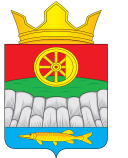 АДМИНИСТРАЦИЯ КРУТОЯРСКОГО СЕЛЬСОВЕТАУЖУРСКОГО РАЙОНА КРАСНОЯРСКОГО КРАЯРАСПОРЯЖЕНИЕ16.11.2022                                    с. Крутояр                                                  № 23В соответствии со статьей  51 Федерального закона от 06.10.2003 № 131-ФЗ «Об общих принципах организации местного самоуправления в Российской Федерации», Федеральным законом от 21.12.2001 № 135-ФЗ «О защите  конкуренции», Гражданским кодексом Российской Федерации, Федеральным законом от 21 июля 2005 № 115-ФЗ «О концессионных соглашениях», « Об утверждении Положения о порядке управления и распоряжения муниципальной собственностью Крутоярского сельсовета Ужурского района Красноярского края», утвержденным решением Крутоярского сельского  Совета депутатов от 04.02.2020г №41-131р, руководствуясь Уставом Крутоярского сельсовета:Организовать и провести открытый конкурс на право заключения концессионного соглашения в отношении централизованной системы холодного водоснабжения Крутоярского сельсовета Ужурского района Красноярского края, согласно Приложению № 1.Утвердить конкурсную документацию о проведении открытого конкурса на право заключения концессионного соглашения в отношении централизованной системы холодного водоснабжения Крутоярского сельсовета Ужурского района Красноярского края, в целях ее эксплуатации и реконструкции согласно Приложению №2.Утвердить конкурсную комиссию по проведению открытого конкурса, согласно Приложению № 3;Комиссии обеспечить проведение процедуры открытого конкурса муниципального недвижимого имущества.Контроль за исполнением оставляю за собой.Права Красноярского края по концессионному соглашению в отношении централизованной системы холодного водоснабжения Крутоярского сельсовета Ужурского района Красноярского края:а) предоставление концессионеру государственных гарантий Красноярского края;б) иные права, устанавливаемые нормативными правовыми актами Красноярского края.Красноярский край несет следующие обязанности по концессионному соглашению в отношении централизованной системы холодного водоснабжения Крутоярского сельсовета Ужурского района Красноярского края:а) установление тарифов в соответствии с долгосрочными параметрами регулирования деятельности Концессионера и методом регулирования тарифов, установленных концессионным соглашением;б) утверждение инвестиционных программ Концессионера в соответствии с установленными концессионным соглашением заданием и мероприятиями, плановыми показателями деятельности Концессионера, предельным уровнем расходов на реконструкцию объекта Соглашения;в) возмещение недополученных доходов, экономически обоснованных расходов Концессионера, подлежащих возмещению за счет средств бюджета Красноярского края в соответствии с нормативными правовыми актами Российской Федерации, в том числе в случае принятия органом исполнительной власти Красноярского края в области государственного регулирования тарифов решения об изменении долгосрочных тарифов и (или) необходимой валовой выручки Концессионера, рассчитанных на основе долгосрочных параметров регулирования деятельности Концессионера и предусмотренных концессионным соглашением в соответствии с основами ценообразования в сфере водоснабжения, и (или) долгосрочных параметров регулирования деятельности Концессионера, установленных органом исполнительной власти Красноярского края в области государственного регулирования тарифов, и (или) решения об установлении тарифов Концессионера на основе долгосрочных параметров регулирования деятельности Концессионера, отличных от долгосрочных параметров регулирования деятельности Концессионера, установленных либо согласованных органом исполнительной власти Красноярского края в области государственного регулирования тарифов.Глава сельсовета                                                                         Е.В. МожинаПриложение № 1 к распоряжению администрации Крутоярского сельсовета от 16.11.2022 г. №23 Состав и описание, в том числе технико-экономические показателиобъектов концессионного соглашенияПриложение № 3 к распоряжению администрации Крутоярского сельсовета от 16.11.2022 г. №23 Состав комиссии для проведения открытого  конкурсаПредседатель комиссии: Можина Елена Викторовна -   Глава Крутоярского сельсоветаЧлены комиссии:Прихожая Светлана Сергеевна  -  Ведущий специалист администрации; Ковалева Ирина Владимировна – Главный специалист администрации;Журавлева Ирина Павловна  –  Ведущий специалист администрации;Строгова Инна Владимировна –  Зам главы администрации;Приложение № 2 Утверждена:Распоряжением   №23 от 16.11.2022администрации Крутоярского сельсовета Ужурского района Красноярского краяКОНКУРСНАЯ ДОКУМЕНТАЦИЯна право заключения концессионного соглашения в отношенииобъектов водоснабжения на территорииКрутоярского сельсовета Ужурского района Красноярского края2022 гСодержание1. Общие положения.	32. Условия Конкурса.	43. Состав и описание объекта Соглашения и иного имущества.	54. Порядок предоставления Концедентом информации об Объекте Соглашения, а также доступа на Объект Соглашения.	55.Требования,  в соответствии с которыми проводится предварительный отбор Участников конкурса.	56. Критерии Конкурса. 	67. Перечень документов и материалов, представляемых Заявителями и Участниками конкурса.	68. Сообщение о проведении Конкурса.	89. Порядок представления Заявок и предъявляемые к ним требования.	810. Место и срок предоставления Заявок. 	9 11. Порядок, место и срок предоставления Конкурсной документации.	10 12. Порядок предоставления разъяснений положений Конкурсной документации.	10 13. Способ обеспечения исполнения Концессионером обязательств по Концессионному соглашению.	1014. Размер, порядок, срок внесения Задатка.	1115.  Концессионная плата.	11 16. Порядок, место и срок представления Конкурсных предложений.	11 17. Порядок и срок изменения и (или) отзыва Заявок и Конкурсных предложений.	1318.  Порядок и время вскрытия конвертов с Заявками.	14 19. Порядок и срок проведения предварительного отбора Участников конкурса. Дата подписания протокола о проведении предварительного отбора.	14 20. Порядок, время вскрытия конвертов с Конкурсными предложениями.	1621. Порядок рассмотрения и оценки Конкурсных предложений.	1622. Порядок определения Победителя конкурса.	18 23. Протокол о результатах проведения Конкурса	19 24. Срок подписания Концессионного соглашения.	19 25. Отказ от проведения Конкурса.Внесение изменений в Конкурсную документацию.	21 26. Срок передачи Концедентом Концессионеру объекта Концессионного соглашения и (или) иного имущества.	22 27. Метод регулирования тарифов, долгосрочные и иные параметры регулирования деятельности концессионера.	22 28. Перечень приложений к Конкурсной документации.	231. Общие положения.       1.1. Настоящая конкурсная документация утверждена в соответствии с Федеральным законом от 21.07.2005 г. № 115-ФЗ «О концессионных соглашениях».       1.2. Для целей настоящей конкурсной документации используются следующие термины:       Задаток – денежные  средства, вносимые заявителем в срок, размере и порядке, установленном конкурсной документацией, в качестве обеспечения исполнения обязательства заявителя по заключению концессионного соглашения.       Закон о концессионных соглашениях – Федеральный  закон от 21 июля 2005 года № 115-ФЗ «О концессионных соглашениях».       Заявитель – индивидуальный  предприниматель, российское или иностранное юридическое лицо либо действующие без образования юридического лица по договору простого товарищества (договору о совместной деятельности) два и более указанных юридических лица.       Заявка – комплект  документов, представленный заявителем для участия в конкурсе в соответствии с требованиями настоящей конкурсной документации.       Иное имущество – имущество, которое образует единое целое с Объектом Соглашения и/или предназначено для использования по общему назначению с Объектом Соглашения, и предоставляется концессионеру во временное владение и пользование в целях осуществления концессионером деятельности.       Иное лицо, заключающее концессионное соглашение – иное  лицо, в отношении которого принято решение о заключении концессионного соглашения в соответствии с положениями Закона о концессионных соглашениях.       Конкурс – открытый  конкурс на право заключения концессионного соглашения в отношении объектов водоснабжения  на территории Крутоярского  сельсовета Ужурского района Красноярского края.       Конкурсная документация – комплект  документов, определяющих условия и критерии конкурса, требования к заявителям и участникам конкурса, порядок проведения конкурса, а также другие положения и условия в соответствии с Законом о концессионных соглашениях.       Конкурсная комиссия – конкурсная  комиссия по проведению конкурса.         Конкурсное предложение – комплект  документов, представленный на рассмотрение конкурсной комиссии участником конкурса, в соответствии с требованиями конкурсной документации.       Концедент — муниципальное образование Крутоярский сельсовет Ужурского района Красноярского края — сельское поселение.       Концессионер – индивидуальный  предприниматель, российское или иностранное юридическое лицо либо действующие без образования юридического лица по договору простого товарищества (договору о совместной деятельности) два и более указанных юридических лица, признанное победителем конкурса или иным лицом, заключающим соглашение, и подписавшее концессионное соглашение.       Концессионное соглашение – заключаемое  между концедентом и концессионером соглашение.       Критерии конкурса – установленные  в конкурсной документации в соответствии с Законом о концессионных соглашениях, показатели и их значения, используемые для оценки конкурсных предложений участников конкурса.        Объект Соглашения – объекты водоснабжения на территории Крутоярского сельсовета Ужурского района Красноярского края, состав и описание которых приведены в приложении к проекту концессионного соглашения.       Официальное издание – печатное средство массовой информации Крутоярского сельсовета  «Крутоярские вести»       Официальные сайты – официальный сайт Российской Федерации в информационно-телекоммуникационной сети Интернет для размещения информации о проведении торгов -  www.torgi.gov.ru и официальный сайт концедента —   https://krutoyar-adm.ru/.       Победитель конкурса – участник конкурса, определенный решением конкурсной комиссии, как представивший в своем конкурсном предложении наилучшие условия в соответствии с критериями конкурса.       Участник конкурса – заявитель, в отношении которого конкурсной комиссией по результатам проведения предварительного отбора принято решение о его допуске к дальнейшему участию в конкурсе и который вправе направить в конкурсную комиссию свое конкурсное предложение в сроки, установленные конкурсной документацией.       1.3. Термины, используемые в Конкурсной документации и не определенные в настоящем разделе, применяются в значениях, определенных законодательством Российской Федерации.2. Условия Конкурса.       2.1. Настоящая Конкурсная документация устанавливает условия проведения конкурса на право заключения концессионного соглашения в отношении объектов водоснабжения на территории Крутоярского сельсовета, Ужурского района, Красноярского края (далее - Объект Соглашения).       2.2. Концедентом является: муниципальное образование Крутоярский сельсовет Ужурского района Красноярского края — сельское поселение.       2.3. Организатором конкурса является: администрация Крутоярского сельсовета, Ужурского  района, Красноярского края.       2.4. Объект Соглашения предоставляется на срок 10 лет в целях осуществления реконструкции и модернизации объектов водоснабжения, и распределения водоснабжения (услуги водоснабжения).3. Состав и описание объекта Соглашения и иного имущества.       3.1.  Состав и описание, в том числе технико-экономические показатели Объекта Соглашения и иного имущества, передаваемого Концедентом Концессионеру по концессионному соглашению, приведены в Приложении № 1 к Конкурсной документации.4. Порядок предоставления Концедентом информации об Объекте Соглашения, а также доступа на Объект Соглашения.       4.1. Участник конкурса или заявитель имеет право запросить у Концедента дополнительные сведения об Объекте Соглашения или ином имуществе на основании запроса.       4.2. Концедент предоставляет доступ на Объект Соглашения по рабочим дням по адресу: 662240, Российская Федерация, Красноярский край, Ужурский район, с. Крутояр, ул. Главная, 11 администрация Крутоярского сельсовета Ужурского района Красноярского края, до окончания срока подачи конкурсных предложений.       4.3.Информация об объекте концессионного соглашения предоставляется по телефону 8(39156)25-3-14 и по адресу: 662240, Российская Федерация, Красноярский край, Ужурский район, с. Крутояр, ул. Главная, 11, с 8.00 до 16.00 в рабочие дни.   5.Требования,  в соответствии с которыми проводитсяпредварительный отбор Участников конкурса.       5.1. К Заявителю предъявляются следующие требования, в соответствии с которыми проводится предварительный отбор Участников конкурса:       5.1.1. Заявителем является индивидуальный предприниматель, российское или иностранное юридическое лицо либо действующие без образования юридического лица по договору простого товарищества (договору о совместной деятельности) два и более указанных юридических лица.       5.1.2. Отсутствует решение о ликвидации юридического лица - Заявителя или о прекращении физическим лицом - Заявителем деятельности в качестве индивидуального предпринимателя.       5.1.3. Отсутствует решение о признании Заявителя банкротом или об открытии в отношении него конкурсного производства.       5.1.4. Опыт создания и управления (эксплуатации) объектами, используемыми для предоставления услуги водоснабжения, а также положительной репутации осуществления указанной деятельности, подтверждаемой в установленном настоящей конкурсной документацией порядке.       5.1.5. Иметь лицензии, допуски и разрешения, необходимые для осуществления деятельности, предусмотренной Концессионным соглашением.       5.2. В случае, если Заявителем выступают действующие без образования юридического лица по договору простого товарищества (договору о совместной деятельности) два и более юридических лица, то требованиям, установленным настоящим разделом, должно соответствовать каждое юридическое лицо - участник указанного простого товарищества.       5.3. Уступка или иная передача прав и обязанностей Заявителя или Участника Конкурса другому лицу либо другому Заявителю или Участнику Конкурса не допускается.       5.4. Заявитель должен обеспечить достоверность всей информации и документации, представленных в составе заявки.  6. Критерии Конкурса.       6.1. В качестве критериев конкурса, в соответствии с ч.2.1. и ч.2.3. ст.24 Федерального закона от 21.07.2015 №115-ФЗ «О концессионных соглашениях» устанавливаются:       6.1.1. Предельный размер расходов на создание и (или) реконструкцию объекта концессионного соглашения, которые предполагается осуществить концессионером, на каждый год срока действия концессионного соглашения.       6.1.2. Долгосрочные параметры регулирования цен (тарифов) в сфере водоснабжения, в том числе:       а) базовый уровень операционных расходов;       б) показатели энергосбережения и энергетической эффективности;       в) нормативный уровень прибыли.       6.1.3. Плановые значения показателей деятельности концессионера (в сфере водоснабжения).  	        6.2. Критерии конкурса указаны в Приложении № 5 к настоящей конкурсной документации.       6.3. В соответствии с ч.5 ст.24 Федерального закона от 21.07.2015 № 115-ФЗ «О концессионных соглашениях» параметры критериев конкурса не устанавливаются.7. Перечень документов и материалов, представляемых Заявителями и Участниками конкурса.       7.1. Для участия в предварительном отборе Участников конкурса Заявитель представляет в Конкурсную комиссию следующие документы и материалы:       7.1.1. Заявка, составленная в соответствии с требованиями, указанными в разделе 9 Конкурсной документации;       7.1.2. Удостоверенные подписью и печатью Заявителя сведения о заявителе: организационно-правовая форма, наименование, адрес фактического местоположения, почтовый адрес, номер контактного телефона, реквизиты расчетного счета Заявителя.       7.1.3. Для индивидуального предпринимателя или российского юридического лица – оригинал или нотариально заверенная копия выписки из Единого государственного реестра юридических лиц (индивидуальных предпринимателей) (далее - ЕГРЮЛ), для иностранного юридического лица – оригинал или копия документа, подтверждающего надлежащую (в соответствии с личным законом указанного юридического лица) регистрацию органом публичной власти создания, реорганизации указанного юридического лица, внесения изменений в его учредительные документы и иных подлежащих регистрации действий, надлежащим образом удостоверенный и имеющий в качестве приложения заверенный перевод на русский язык указанного документа. При этом дата выдачи выписки или иного документа, указанного в настоящем подпункте, должна быть не ранее чем за шесть месяцев до дня опубликования сообщения о проведении Конкурса;       7.1.4. Для юридического лица – оригиналы или нотариально заверенные копии документов, подтверждающих полномочия лица, подписавшего Заявку, на осуществление им действий от имени Заявителя: решение о назначении на должность единоличного исполнительного органа, протокол (выписка из протокола) об избрании (назначении) на должность, договор о передаче полномочий единственного исполнительного органа, доверенность, выданная Заявителем, лицу, подписавшему заявку, и (или) иные документы;       7.1.5. Нотариально удостоверенные копии учредительных и регистрационных документов Заявителя: устав юридического лица, свидетельство о государственной регистрации, свидетельство о постановке на налоговый учет, свидетельство о внесении записи в ЕГРЮЛ;       7.1.6. Оригиналы или нотариально заверенные копии решений об одобрении сделок – Концессионного соглашения, если такое одобрение требуется в соответствии с законодательством Российской Федерации;       7.2. Участник конкурса представляет в Конкурсную комиссию:        7.2.1. Конкурсное предложение в двух экземплярах (оригинал и копия) по рекомендуемой форме, согласно Приложению № 4.       7.2.2. Документы и материалы, подтверждающие возможность достижения Участником конкурса значений Критериев конкурса, указанных им в Конкурсном предложении.       7.2.3.Участник конкурса обязан указать в составе конкурсного предложения основные мероприятия, обеспечивающие достижение предусмотренных заданием целей и минимально допустимых плановых значений показателей деятельности концессионера, с описанием основных характеристик таких мероприятий.       7.2.4. Письменное подтверждение Участником конкурса того, что:все документы и сведения, включенные им в состав представленной ранее Заявки, остались без изменения, и на момент подачи Конкурсного предложения соответствуют действительности;в случае, если указанные изменения произошли, подтверждение того, что Участник конкурса с учетом таких изменений по отношению к представленной ранее Заявке соответствует требованиям Конкурсной документации и что Конкурсная комиссия была предварительно уведомлена о таких изменениях, соответствующее Уведомление о замене рассмотрено и такие изменения согласованы Конкурсной комиссией.       7.2.5. Удостоверенную подписью и печатью Участника конкурса опись документов и материалов, представленных им для участия в Конкурсе, в двух экземплярах (оригинал и копия).8. Сообщение о проведении Конкурса.          Сообщение о проведении Конкурса подлежит размещению на Официальных сайтах:  www.torgi.gov.ru на  сайте администрации Крутоярскогог сельсовета Ужурского района Красноярского края  https://krutoyar-adm.ru/, а также опубликованию в печатном средстве массовой информации  Крутоярского сельсовета «Крутоярские вести» не менее чем за тридцать рабочих дней до дня истечения срока представления заявок на участие в конкурсе.9. Порядок представления Заявок и предъявляемые к ним требования.       9.1. Заявки должны отвечать требованиям, установленным к таким Заявкам Конкурсной документацией, и содержать документы и материалы, предусмотренные Конкурсной документацией и подтверждающие соответствие Заявителей требованиям, предъявляемым к Участникам конкурса.       9.2. Заявка на участие в конкурсе оформляется на русском языке в письменной произвольной форме в двух экземплярах (оригинал и копия), каждый из которых удостоверяется подписью заявителя, и представляется в конкурсную комиссию в отдельном запечатанном конверте лично Заявителем либо его представителем по доверенности. К заявке на участие в конкурсе прилагается удостоверенная подписью заявителя опись представленных им документов и материалов, оригинал которой остается в конкурсной комиссии, копия – у заявителя. Рекомендуемая форма заявки содержится в приложении № 3 к Конкурсной документации. Копия Заявки должна соответствовать оригиналу Заявки по составу документов и материалов. В случае расхождений Конкурсная комиссия и Концедент следуют оригиналу.       9.3. Документы представляются в прошитом, скрепленном печатью (при ее наличии) и подписью уполномоченного представителя Заявителя виде с указанием на обороте последнего листа Заявки количества страниц.       9.4. К Заявке прилагается удостоверенная подписью Заявителя опись представленных им документов и материалов, оригинал которой остается в Конкурсной комиссии, копия - у Заявителя. Опись документов и материалов Заявки не сброшюровывается с материалами и документами Заявки. Опись документов и материалов Заявки также представляется в количестве двух экземпляров (оригинал и копия). Опись представленных документов вложению в конверт не подлежит и представляется отдельным документом.       9.5. Документы, для которых в приложениях к Конкурсной документации содержатся рекомендуемые формы, могут быть составлены в  соответствии с этими формами. При этом Заявитель вправе использовать иные формы представления требуемой информации, но их содержание должно соответствовать содержательной части рекомендуемых форм.       9.6. Заявки представляются в Конкурсную комиссию в запечатанных конвертах с пометкой «ЗАЯВКА НА УЧАСТИЕ В КОНКУРСЕ НА ПРАВО ЗАКЛЮЧЕНИЯ КОНЦЕССИОННОГО СОГЛАШЕНИЯ В ОТНОШЕНИИ ОБЪЕКТОВ ВОДОСНАБЖЕНИЯ НА ТЕРРИТОРИИ КРУТОЯРСКОГО СЕЛЬСОВЕТА УЖУРСКОГО  РАЙОНА КРАСНОЯРСКОГО КРАЯ».       9.7. Кроме того на конверте должна быть пометка: «НЕ ВСКРЫВАТЬ ДО 11:00 29.12. 2022 г.»       9.8. При поступлении Заявок без указанных в настоящем пунктах 9.5, 9.6 настоящего раздела пометок на конвертах они не считаются Заявкой и не подлежат рассмотрению Конкурсной комиссией.       9.9. Представленная в Конкурсную комиссию Заявка подлежит регистрации в журнале заявок под порядковым номером с указанием даты и точного времени ее представления (часы и минуты) во избежание совпадения этого времени с временем представления других Заявок. На копии описи представленных Заявителем документов и материалов делается отметка о дате и времени представления Заявки с указанием номера этой Заявки.       9.10. Заявитель вправе изменить или отозвать свою заявку на участие в конкурсе в любое время до истечения срока представления в конкурсную комиссию заявок на участие в конкурсе.       9.11. Претендент обязан предоставить заявку в соответствии с требованиями  конкурсной документации. Предоставление неполной информации, требуемой документацией о конкурсе, предоставление недостоверных сведений или подача заявки, не отвечающей требованиям документации о конкурсе, является риском претендента, подавшего такую заявку, который может привести к ее отклонению.10. Место и срок предоставления Заявок.       10.1. Заявка должна быть представлена в Конкурсную комиссию по адресу: 662240, Российская Федерация, Красноярский край, Ужурский район, с.Крутояр, ул. Главная, 11 (далее – адрес Концедента) с 17.11.2022 г. с 10.00 до 12.00 и с 14.00 до 16.00 по местному времени в рабочие дни по 28.12.2022 г.         10.2. Срок поступления Заявки определяется по дате и времени регистрации конверта с Заявкой в журнале регистрации Заявок и по дате и времени, проставленным при приеме Заявки на копии описи документов и материалов такой Заявки.       10.3. Конверт с Заявкой, представленной в Конкурсную комиссию по истечении срока представления Заявок, установленного в пункте 10.1. Конкурсной документации, не вскрывается и возвращается представившему ее Заявителю вместе с описью представленных им документов и материалов, на которой делается отметка об отказе в принятии Заявки.       10.4. В случае поступления такой Заявки по почте конверт с Заявкой не вскрывается и возвращается представившему ее Заявителю вместе с описью представленных им документов и материалов, на которой делается отметка об отказе в принятии Заявки, по адресу Заявителя, указанному на конверте.11. Порядок, место и срок предоставления Конкурсной документации.       11.1. Конкурсная документация предоставляется в письменной форме в течение двух рабочих дней со дня получения соответствующего заявления на основании поданного в письменной форме заявления любого заинтересованного лица по адресу: 662240, Российская Федерация, Красноярский край, Ужурский район, с.Крутояр, ул. Главная, 11         11.2. Конкурсная с 10.00 до 12.00 и с 14.00 до 16.00 по местному времени в рабочие дни до окончания срока подачи конкурсных предложений. документация размещается на официальных сайтах одновременно с размещением сообщения о проведении Конкурса.       11.3. Плата за предоставление Конкурсной документации не взимается.12. Порядок предоставления разъяснений положений Конкурсной документации.       12.1. Заявитель вправе обратиться в Конкурсную комиссию за разъяснениями положений Конкурсной документации, оформив запрос письменно или в электронной форме.       12.2. Конкурсная комиссия обязана предоставлять в письменной форме разъяснения положений Конкурсной документации по запросу Заявителя, если такой запрос поступил в Конкурсную комиссию не позднее, чем за 10 рабочих дней до дня истечения срока представления Заявок на участие в конкурсе.       12.3. Разъяснения положений Конкурсной документации направляются Конкурсной комиссией каждому Заявителю в письменной (или электронной) форме, но не позднее, чем за 5 рабочих дней до дня истечения срока представления Заявок, с приложением содержания запроса без указания Заявителя, от которого поступил запрос.       12.4. Разъяснения положений Конкурсной документации с приложением содержания запроса без указания Заявителя, от которого поступил запрос, одновременно с направлением Заявителям размещаются на Официальных сайтах.       12.5. Конкурсная комиссия настоящим уведомляет, что разъяснения положений Конкурсной документации не должны и не будут изменять ее суть.13. Способ обеспечения исполнения Концессионером обязательств по Концессионному соглашению.       13.1.  Концессионер обязан предоставить обеспечение исполнения обязательств по созданию и (или) реконструкции Объекта Соглашения по настоящему Соглашению в виде безотзывной банковской гарантии.         13.2. Банковская гарантия должна быть непередаваемой и соответствовать иным требованиям постановления Правительства РФ от 19.12.2013 г. № 1188 «Об утверждении требований к банковской гарантии, предоставляемой в случае, если объектом концессионного соглашения являются объекты теплоснабжения, централизованные системы горячего водоснабжения, холодного водоснабжения и (или) водоотведения, отдельные объекты таких систем».       13.3. Размер ежегодной банковской гарантии определяется в размере  5%      предельного размера расходов на создание и (или) реконструкцию объекта концессионного соглашения и составляет 37234 (тридцать семь тысяч двести тридцать четыре рубля) 00 копеек.14. Размер, порядок, срок внесения Задатка.     14.  Размер задатка: 5000 (пять тысяч рублей) 00 копеек.  Задаток уплачивается до 28.12.2022 года.14.2 Задаток уплачивается Заявителем на счет со следующими реквизитами: Получатель: ИНН 2439002142 КПП 243901001 ОГРН 1022401094320Отделение Красноярск Банка России//УФК по Красноярскому краю г Красноярск БИК 010407105 ЕКС 40102810245370000011 Администрация  Крутоярского сельсовета Ужурского района Красноярского края(Администрация Крутоярского сельсовета Ужурского района Красноярского края л/с 03193004260) КС 03231643046564101900  КБК 81011105035100000120.Назначение платежа: «Задаток в обеспечение исполнения обязательств по заключению концессионного соглашения в отношении системы коммунальной инфраструктуры». 14.3 Сумма задатка возвращается Концедентом Участнику конкурса или Заявителю путем перечисления денежных средств, в размере внесенного Заявителем Задатка на расчетный счет Участника конкурса или Заявителя, указанного в Заявке, после наступления одного из следующих событий:14.4. Заявителям,  не допущенным  к участию в конкурсе, направляется  уведомление об отказе в допуске к участию в конкурсе с  приложением копии протокола предварительного отбора участников конкурса и возвращаются ими суммы задатков в течении пяти рабочих  дней со дня подписания указанного  протокола членами конкурсной комиссии. 14.5. В случае отказа Концедента от проведения настоящего Конкурса внесенные суммы Задатка возвращаются в течение 5 (пяти) рабочих дней со дня направления Концедентом уведомления об отказе от дальнейшего проведения Конкурса;14.6. В случае отзыва Заявителем Заявки (в любое время до истечения срока представления Заявок в Конкурсную комиссию) внесенная сумма Задатка возвращается в течение 5 (пяти) рабочих дней после получения Конкурсной комиссией уведомления об отзыве Заявки;14.7. В случае отзыва Участником конкурса Конкурсного предложения (в любое время до истечения срока представления в Конкурсную комиссию Конкурсных предложений) внесенная сумма Задатка возвращается в течение 5 (пяти) рабочих дней после получения Конкурсной комиссией уведомления об отзыве Конкурсного предложения;14.8. В случае получения Заявки после истечения срока представления Заявок внесенная сумма Задатка возвращается в течение 5 (пяти) рабочих дней после получения таковой Заявки;14.9. В случае получения Конкурсного предложения после истечения срока представления Конкурсных предложений внесенная сумма Задатка возвращается в течение 5 (пяти) рабочих дней со дня получения такого Конкурсного предложения;Концедент возвращает заявителю, представившему единственную заявку на участие в конкурсе, внесенный им задаток в случае, если;- заявителю не было предложено представить Концеденту предложение о заключении Концессионного соглашения, - в течение 15 (пятнадцати) рабочих дней со дня принятия решения о признании Конкурса несостоявшимся;- заявитель не представил Концеденту предложение о заключении Концессионного соглашения, - в течение 5 (пяти) рабочих дней после дня истечения установленного срока представления предложения о заключении Концессионного соглашения;- концедент по результатам рассмотрения представленного заявителем, предложения о заключении концессионного соглашения не принял решение о заключении с таким заявителем концессионного соглашения, - в течение 5 (пяти) рабочих дней после дня истечения установленного срока рассмотрения Концедентом предложения о заключении концессионного соглашении;14.10. В случае, если в тридцатидневный срок со дня принятия решения о признании Конкурса несостоявшимся по результатам рассмотрения представленного только одним Участником конкурса Конкурсного предложения Концедентом не было принято  решение о заключении с этим Участником конкурса Концессионного соглашения, Задаток, внесенный этим Участником конкурса, возвращается ему в течение 15 (пятнадцати) рабочих дней со дня истечения указанного срока;14.11. Победителю конкурса, не подписавшему в установленный срок Концессионного соглашения, внесенный им Задаток не возвращается.15.  Концессионная плата.       Концессионная плата не предусмотрена.16. Порядок, место и срок представления Конкурсных предложений.       16.1. Конкурсные предложения подаются по адресу: 662240, Российская Федерация, Красноярский край, Ужурский район, с.Крутояр, ул. Главная, 11   с 10.00 до 12.00 и с 14.00 до 16.00 по местному времени в рабочие дни до 16:00    c 29.12.2022 г. по 01.03.2023г.       16.2. Конкурсное предложение оформляется на русском языке в письменной форме в двух экземплярах (оригинал и копия), каждый из которых удостоверяется подписью Участника конкурса, и представляется в конкурсную комиссию в установленном конкурсной документацией порядке в отдельном запечатанном конверте. К Конкурсному предложению прилагается удостоверенная подписью Участника конкурса опись представленных им документов и материалов в двух экземплярах, оригинал которой остается в конкурсной комиссии, копия – у Участника конкурса.       16.3. Все страницы оригинала Конкурсного предложения должны быть четко помечены надписью «ОРИГИНАЛ». Все страницы копии Конкурсного предложения должны быть помечены надписью «КОПИЯ». При этом копия Конкурсного предложения должна соответствовать оригиналу Конкурсного предложения по содержанию и составу документов и материалов. В случае расхождений между оригиналом и копией преимущественную силу имеет оригинал Конкурсного предложения.       16.4. Документы представляются в прошитом, скрепленном печатью (при ее наличии) и подписью Участника конкурса или его полномочного представителя виде с указанием на обороте последней страницы Конкурсного предложения количества листов.       16.5. Опись документов и материалов Конкурсного предложения не брошюруется с материалами и документами Конкурсного предложения. Опись документов и материалов Конкурсного предложения также представляется в количестве двух экземпляров (оригинал и копия).       16.6. Конкурсное предложение, предоставленное с нарушением требований, установленных Конкурсной документацией, не рассматривается Конкурсной комиссией и по решению Конкурсной комиссии признается несоответствующим требованиям Конкурсной документации.       16.7. На конверте с Конкурсным предложением должно быть указано: «КОНКУРСНОЕ ПРЕДЛОЖЕНИЕ ПО КОНКУРСУ НА ПРАВО ЗАКЛЮЧЕНИЯ КОНЦЕССИОННОГО СОГЛАШЕНИЯ В ОТНОШЕНИИ ОБЪЕКТОВ ВОДОСНАБЖЕНИЯ НА ТЕРРИТОРИИ КРУТОЯРСКОГО СЕЛЬСОВЕТА УЖУРСКОГО  РАЙОНА КРАСНОЯРСКОГО КРАЯ».       16.8. Кроме того, на конверте должна быть пометка: «НЕ ВСКРЫВАТЬ ДО 10:00 02.03.2023 г.»       16.9. При поступлении конвертов с Конкурсными предложениями без указанных в пунктах 16.7, 16.8 пометок на конвертах они не считаются Конкурсными предложениями и не подлежат рассмотрению Конкурсной комиссией.       16.10. Представление Конкурсного предложения осуществляется Участником конкурса путем подачи в Конкурсную комиссию запечатанного конверта, содержащего оригинал и копию Конкурсного предложения и 2 (два) экземпляра (оригинал и копия) описи документов и материалов в составе Конкурсного предложения.       16.11. Представленное в Конкурсную комиссию Конкурсное предложение подлежит регистрации в журнале регистрации конкурсных предложений под порядковым номером с указанием даты и точного времени его представления (часы и минуты) во избежание совпадения этого времени с временем представления других конкурсных предложений. На копии описи представленных Участником конкурса документов и материалов делается отметка о дате и времени представления конкурсного предложения с указанием номера этого конкурсного предложения.       16.12. Участник конкурса вправе представить Конкурсное предложение на заседании Конкурсной комиссии в момент вскрытия конвертов с конкурсными предложениями, который является моментом истечения срока представления конкурсных предложений. После истечения установленного в настоящем разделе срока Конкурсные предложения не принимаются.       16.13. Конверт с Конкурсным предложением, представленным в Конкурсную комиссию после истечения срока представления Конкурсных предложений, не вскрывается и возвращается представившему ее Участнику Конкурса вместе с описью представленных им документов и материалов, на которой делается отметка об отказе в принятии Конкурсного предложения.       16.14. В случае поступления такого Конкурсного предложения по почте конверт с Конкурсным предложением не вскрывается и возвращается представившему ее Участнику конкурса вместе с описью представленных им документов и материалов, на которой делается отметка об отказе в принятии Конкурсного предложения, по адресу Участника конкурса, указанному на конверте.17. Порядок и срок изменения и (или) отзыва Заявок и Конкурсных предложений.       17.1. Заявитель вправе изменить или отозвать свою Заявку в любое время до истечения срока представления в Конкурсную комиссию Заявок. Изменение Заявки или уведомление о ее отзыве считается действительным, если такое изменение или такое уведомление поступило в Конкурсную комиссию до истечения срока представления Заявок.       17.2. Изменение в Заявку должно быть подготовлено, запечатано, маркировано и доставлено в соответствии с требованиями раздела 8 Конкурсной документации. Конверты дополнительно маркируются словом «ИЗМЕНЕНИЕ ЗАЯВКИ НА УЧАСТИЕ В КОНКУРСЕ НА ПРАВО ЗАКЛЮЧЕНИЯ КОНЦЕССИОННОГО СОГЛАШЕНИЯ В ОТНОШЕНИИ ОБЪЕКТОВ ВОДОСНАБЖЕНИЯ   НА ТЕРРИТОРИИ КРУТОЯРСКОГО СЕЛЬСОВЕТА УЖУРСКОГО РАЙОНА КРАСНОЯРСКОГО КРАЯ». Регистрация изменений и уведомлений об отзыве Заявки производится в том же порядке, что и регистрация Заявки в соответствии с требованиями Конкурсной документации.       17.3. Участник конкурса вправе изменить или отозвать свое Конкурсное предложение в любое время до истечения срока представления в Конкурсную комиссию конкурсных предложений. Изменение Конкурсного предложения или уведомление о его отзыве считается действительным, если такое изменение или такое уведомление поступило в конкурсную комиссию до истечения срока представления конкурсных предложений.       17.4. Изменение Конкурсного предложения должно быть составлено, оформлено, запечатано, маркировано и представлено в соответствии с разделом 16 Конкурсной документации.       17.5. Конверты с изменениями Конкурсных предложений маркируются «ИЗМЕНЕНИЕ КОНКУРСНОГО ПРЕДЛОЖЕНИЯ НА УЧАСТИЕ В КОНКУРСЕ НА ПРАВО ЗАКЛЮЧЕНИЯ КОНЦЕССИОННОГО СОГЛАШЕНИЯ В ОТНОШЕНИИ ОБЪЕКТОВ ВОДОСНАБЖЕНИЯ НА ТЕРРИТОРИИ КРУТОЯРСКОГО СЕЛЬСОВЕТА УЖУРСКОГО РАЙОНА КРАСНОЯРСКОГО КРАЯ».       17.6. В случае, если изменение Конкурсного предложения влечет за собой также изменение ранее предоставленных в составе Конкурсного предложения документов и (или) материалов, Участник конкурса обязан предоставить в составе изменений Конкурсного предложения новые документы и материалы (документы и материалы в новой редакции) и перечень документов и материалов, ранее предоставленных Участником конкурса, но не подлежащих рассмотрению Конкурсной комиссией в связи с их изменением и утратой их актуальности.       17.7. Регистрация изменений Конкурсного предложения и уведомления об отзыве Конкурсного предложения производится в том же порядке, что и регистрация Конкурсного предложения в соответствии Конкурсной документацией.18.  Порядок и время вскрытия конвертов с Заявками.       18.1. Конверты с Заявками вскрываются на заседании Конкурсной комиссии в 11:00 29.11.2022г. (по местному времени) по адресу: 662240, Российская Федерация, Красноярский край, Ужурский район, с. Крутояр, ул. Главная, 11, администрация Крутоярского сельсовета Ужурского района Красноярского края.       18.2. Наименование (фамилия, имя, отчество) и место нахождения (место жительства) каждого Заявителя, конверт, с Заявкой которого вскрывается, а также сведения о наличии в этой Заявке документов и материалов, представление которых Заявителем предусмотрено Конкурсной документацией, объявляются и заносятся в протокол о вскрытии конвертов с заявками.       18.3. Заявители или их представители вправе присутствовать при вскрытии конвертов с заявками. Заявители или их представители вправе осуществлять аудиозапись, видеозапись, фотографирование.       18.4. Вскрытию подлежат все конверты с Заявками, представленными в Конкурсную комиссию до истечения установленного Конкурсной документацией срока представления Заявок.19. Порядок и срок проведения предварительного отбора Участников конкурса. Дата подписания протокола о проведении предварительного отбора.       19.1. 29.11.2022г. в 14:00 (по местному времени) по адресу: 662240, Российская Федерация, Красноярский край, Ужурский район, с.Крутояр, ул. Главная, 11, в помещении администрации Крутоярского сельсовета Ужурского района Красноярского края, конкурсная комиссия определяет:соответствие Заявки требованиям, содержащимся в Конкурсной документации. 	При этом Конкурсная комиссия вправе потребовать от Заявителя письменные и (или) устные разъяснения положений представленной им Заявки;соответствие Заявителя требованиям, предъявленным к концессионеру на основании пункта 2 части 1 статьи 5 Закона о концессионных соглашениях;отсутствие решения о ликвидации юридического лица - Заявителя или о прекращении физическим лицом - Заявителем деятельности в качестве индивидуального предпринимателя;отсутствие решения о признании Заявителя банкротом и об открытии конкурсного производства в отношении него.       19.2. Конкурсная комиссия на основании результатов проведения предварительного отбора Участников конкурса принимает решение о допуске Заявителя к участию в Конкурсе или об отказе в допуске Заявителя к участию в Конкурсе и оформляет это решение протоколом проведения предварительного отбора Участников конкурса, включающим в себя наименование (для юридического лица) или фамилию, имя, отчество (для индивидуального предпринимателя) Заявителя, прошедшего предварительный отбор Участников конкурса и допущенного к участию в конкурсе, а также наименование (для юридического лица) или фамилию, имя, отчество (для индивидуального предпринимателя) Заявителя, не прошедшего предварительного отбора Участников конкурса и не допущенного к участию в Конкурсе, с обоснованием принятого Конкурсной комиссией решения. Протокол подписывается членами Конкурсной комиссии в день принятия решения, указанного в настоящем пункте, в отношении всех Заявителей в течение срока, определенного в пункте 18.1. Конкурсной документации.       19.3. Решение об отказе в допуске Заявителя к участию в Конкурсе принимается Конкурсной комиссией в случае, если:Заявитель не соответствует требованиям, предъявляемым к Участникам конкурса и установленным разделом 3 Конкурсной документации;Заявка не соответствует требованиям, предъявляемым к Заявкам и установленным Конкурсной документацией;представленные Заявителем документы и материалы неполны и (или) недостоверны.       19.4. Конкурсная комиссия в течение трех рабочих дней со дня подписания членами Конкурсной комиссии протокола проведения предварительного отбора Участников конкурса направляет Участникам конкурса уведомление с предложением представить Конкурсные предложения.       Заявителям, не допущенным к участию в Конкурсе, направляется уведомление об отказе в допуске к участию в Конкурсе с приложением копии указанного протокола и возвращаются внесенные ими суммы Задатков в течение пяти рабочих дней со дня подписания указанного протокола членами Конкурсной комиссии.       19.5. Решение об отказе в допуске Заявителя к участию в Конкурсе может быть обжаловано в порядке, установленном законодательством Российской Федерации.       19.6. В случае, если Конкурс объявлен несостоявшимся в соответствии с Конкурсной документацией, по решению Концедента, принимаемому в порядке и сроки, установленные Законом о концессионных соглашениях Конкурсная комиссия вправе вскрыть конверт с единственной представленной Заявкой и рассмотреть эту заявку в порядке, установленном настоящим разделом, в течение трех рабочих дней со дня принятия решения о признании Конкурса несостоявшимся.        19.7. В случае, если Заявитель и представленная им Заявка соответствуют требованиям, установленным Конкурсной документацией, Концедент в течение десяти рабочих дней со дня принятия решения о признании Конкурса несостоявшимся вправе предложить такому Заявителю представить предложение о заключении Концессионного соглашения на условиях, соответствующих Конкурсной документации. Срок представления Заявителем этого предложения составляет не более чем шестьдесят календарных дней со дня получения Заявителем предложения Концедента. Срок рассмотрения Концедентом представленного таким Заявителем предложения составляет пятнадцать календарных дней со дня его представления. По результатам рассмотрения представленного Заявителем предложения Концедент в случае, если это предложение соответствует требованиям Конкурсной документации, в том числе критериям Конкурса, принимает решение о заключении Концессионного соглашения с таким Заявителем.20. Порядок, время вскрытия конвертов с Конкурсными предложениями.       20.1. Конверты с Конкурсными предложениями вскрываются на заседании Конкурсной комиссии по адресу: 662240, Российская Федерация, Красноярский край, Ужурский район, с. Крутояр, ул. Главная, 11, в помещении администрации Крутояркого сельсовета Ужурского района Красноярского края 10:00 02.03.2023г.       20.2. При вскрытии конвертов с Конкурсными предложениями объявляются и заносятся в протокол вскрытия конвертов с Конкурсными предложениями наименование и место нахождения (для юридического лица) или фамилия, имя, отчество и место жительства (для индивидуального предпринимателя) каждого Участника конкурса, сведения о наличии в Конкурсном предложении документов и материалов, требование о представлении которых Участниками конкурса содержится в Конкурсной документации.       20.3. Участники конкурса, представившие Конкурсные предложения в Конкурсную комиссию, или их представители вправе присутствовать при вскрытии конвертов с Конкурсными предложениями. Участники конкурса, представившие Конкурсные предложения в Конкурсную комиссию, или их представители вправе осуществлять аудиозапись, видеозапись, фотографирование.       20.4. Вскрытию подлежат все конверты с Конкурсными предложениями, представленными Участниками конкурса в Конкурсную комиссию до истечения срока представления Конкурсных предложений.       20.5. Конверт с Конкурсным предложением, представленным в Конкурсную комиссию по истечении срока представления Конкурсных предложений, не вскрывается и возвращается представившему его Участнику конкурса вместе с описью представленных им документов и материалов, на которой делается отметка об отказе в принятии Конкурсного предложения.21. Порядок рассмотрения и оценки Конкурсных предложений.       21.1. Рассмотрение и оценка Конкурсных предложений осуществляются Конкурсной комиссией путем:определения соответствия Конкурсного предложения требованиям Конкурсной документации,проведения оценки Конкурсных предложений, в отношении которых принято решение об их соответствии требованиям Конкурсной документации, в целях определения Победителя конкурса.       21.2. Конкурсная комиссия на основании результатов рассмотрения Конкурсных предложений принимает решение о:соответствии Конкурсного предложения требованиям Конкурсной документации,несоответствии Конкурсного предложения требованиям Конкурсной документации.       21.3. Решение о несоответствии Конкурсного предложения требованиям Конкурсной документации принимается Конкурсной комиссией в случае, если:Участником конкурса не представлены документы и материалы,  предусмотренные Конкурсной документацией, подтверждающие соответствие Конкурсного предложения требованиям, установленным Конкурсной документацией,условие, содержащееся в конкурсном предложении, не соответствует установленным предельным значениям критериев конкурса.представленные участником конкурса документы и материалы не достоверны.       21.4. Конкурсное предложение должно содержать условия, предлагаемые Участником конкурса по каждому критерию Конкурса, выраженные в числовых значениях на каждый год срока действия концессионного соглашения.       21.5. Оценка конкурсных предложений в соответствии с критериями конкурса, осуществляется конкурсной комиссией посредством сравнения содержащихся в конкурсных предложениях условий. Наилучшие содержащиеся в конкурсных предложениях условия соответствуют:       1) дисконтированной выручке участника конкурса, для которого определено ее минимальное значение, в случае, если дисконтированная выручка участника конкурса, для которого определено ее минимальное значение, отличается от дисконтированной выручки другого участника конкурса, для которого определено следующее по величине значение дисконтированной выручки после ее минимального значения, более чем на два процента превышающее минимальное значение дисконтированной выручки;       2) наибольшему количеству содержащихся в конкурсном предложении наилучших плановых значений показателей деятельности концессионера по сравнению с соответствующими значениями, содержащимися в конкурсных предложениях иных участников конкурса, дисконтированные выручки которых превышают менее чем на два процента минимальное значение дисконтированной выручки, определенное на основании всех конкурсных предложений, или равны ему, в случае, если дисконтированная выручка участника конкурса, для которого определено ее минимальное значение, отличается от дисконтированной выручки другого участника конкурса, для которого определено следующее по величине значение дисконтированной выручки после ее минимального значения, менее чем на два процента превышающее минимальное значение дисконтированной выручки или равное ему.       21.6. Решение о несоответствии конкурсного предложения требованиям конкурсной документации принимается конкурсной комиссией в случае, если:       1) участником конкурса не представлены документы и материалы, предусмотренные конкурсной документацией, подтверждающие соответствие конкурсного предложения требованиям, установленным конкурсной документацией, и подтверждающие информацию, содержащуюся в конкурсном предложении;       2) условие, содержащееся в конкурсном предложении, не соответствует установленным параметрам критериев конкурса и (или) предельным значениям критериев конкурса;       3) представленные участником конкурса документы и материалы недостоверны.       21.7. Конкурс по решению Концедента объявляется не состоявшимся в случае, если в конкурсную документацию представлено менее двух конкурсных предложений или конкурсной комиссией признано соответствующим требованиям конкурсной документации, в том числе критериям конкурса, менее двух конкурсных предложений. Концедент вправе рассмотреть представленное только одним Участником конкурса Конкурсное предложение и в случае его соответствия требованиям  Конкурсной документации, в том числе критериям Конкурса, принять решение о заключении с этим Участником конкурса Концессионного соглашения в соответствии с условиями, содержащимися в представленном им Конкурсном предложении, в тридцатидневный срок со дня принятия решения о признании Конкурса несостоявшимся.       21.8. В случае, если по решению Концедента Конкурс объявлен несостоявшимся, либо в результате рассмотрения представленного только одним Участником конкурса Конкурсного предложения Концедентом не принято решение о заключении с этим Участником конкурса Концессионного соглашения, решение о заключении Концессионного соглашения подлежит отмене или изменению в части срока передачи Концессионеру объекта Концессионного соглашения и при необходимости в части иных условий Концессионного соглашения.22. Порядок определения Победителя конкурса.       22.1. Победителем конкурса признается Участник конкурса, предложивший наилучшие условия, определяемые в порядке, предусмотренном в разделе 21 Конкурсной документации. В случае, если два и более Конкурсных предложения содержат равные наилучшие условия, Победителем конкурса признается Участник конкурса, раньше других указанных Участников конкурса представивший в Конкурсную комиссию Конкурсное предложение.       22.2. Решение об определении Победителя конкурса оформляется протоколом рассмотрения и оценки конкурсных предложений, в котором указываются:критерии Конкурса;условия, содержащиеся в Конкурсных предложениях;результаты рассмотрения Конкурсных предложений с указанием Конкурсных предложений, в отношении которых принято решение об их несоответствии требованиям Конкурсной документации;результаты оценки Конкурсных предложений в соответствии с Конкурсной документацией;наименование и место нахождения (для юридического лица), фамилия, имя, отчество и место жительства (для индивидуального предпринимателя) Победителя конкурса, обоснование принятого Конкурсной комиссией решения о признании Участника конкурса Победителем конкурса.       22.3. Решение о признании Участника конкурса Победителем конкурса может быть обжаловано в порядке, установленном законодательством Российской Федерации.23. Протокол о результатах проведения Конкурса       23.1. Конкурсной комиссией 02.03.2022г. подписывается протокол о результатах проведения Конкурса, в который включаются:решение о заключении Концессионного соглашения с указанием вида Конкурса;сообщение о проведении Конкурса;Конкурсная документация и внесенные в нее изменения;запросы Участников конкурса о разъяснении положений Конкурсной документации и соответствующие разъяснения Концедента или Конкурсной комиссии;протокол вскрытия конвертов с Заявками;оригиналы Заявок, представленные в Конкурсную комиссию;протокол проведения предварительного отбора Участников конкурса;перечень Участников конкурса, которым были направлены уведомления с предложением представить Конкурсные предложения;протокол вскрытия конвертов с Конкурсными предложениями;протокол рассмотрения и оценки Конкурсных предложений.       23.2. Протокол о результатах проведения конкурса хранится у Концедента в течение срока действия Концессионного соглашения.24. Срок подписания Концессионного соглашения.       24.1. Концедент в течение пяти рабочих дней со дня подписания членами Конкурсной комиссии протокола о результатах проведения Конкурса направляет Победителю конкурса экземпляр указанного протокола, проект Концессионного соглашения, включающий в себя условия этого соглашения, определенные решением о заключении Концессионного соглашения, Конкурсной документацией и представленным Победителем конкурса Конкурсным предложением. Соглашение подписывается  в срок 10 рабочих дней со дня направления такому Участнику конкурса проекта Концессионного соглашения.       24.2. В случае, если в срок 10 рабочих дней Победитель конкурса отказался от подписания Концессионного соглашения либо в Конкурсную комиссию не поступил проект подписанного Победителем конкурса Концессионного соглашения, Концедент принимает решение об отказе в заключении Концессионного соглашения с указанным лицом.       24.3. В случае отказа или уклонения Победителя конкурса от подписания в установленный срок Концессионного соглашения Концедент вправе предложить заключить Концессионное соглашение Участнику конкурса, Конкурсное предложение которого по результатам рассмотрения и оценки Конкурсных предложений содержит лучшие условия, следующие после условий, предложенных Победителем конкурса. Концедент направляет такому Участнику конкурса проект Концессионного соглашения, включающий в себя условия соглашения, определенные решением о заключении Концессионного соглашения, Конкурсной документацией и представленным таким Участником конкурса Конкурсным предложением. Концессионное соглашение должно быть подписано в срок 10 рабочих дней со дня направления такому Участнику конкурса проекта Концессионного соглашения.       24.4. В случае заключения Концессионного соглашения в соответствии с частью 6 статьи 29 Закона о концессионных соглашениях не позднее чем через 5 рабочих дней со дня принятия Концедентом решения о заключении концессионного соглашения с Заявителем, представившим единственную Заявку, Концедент направляет такому Заявителю проект Концессионного соглашения, включающий в себя условия этого соглашения, определенные решением о заключении Концессионного соглашения, конкурсной документацией, а также иные предусмотренные Законом о концессионных соглашениях, другими федеральными законами условия.       24.5. В случае заключения Концессионного соглашения в соответствии с частью 7 статьи 32 Закона о концессионных соглашениях не позднее чем через 5 рабочих дней со дня принятия Концедентом решения о заключении Концессионного соглашения с единственным Участником конкурса Концедент направляет такому Участнику конкурса проект Концессионного соглашения, включающий в себя его условия, определенные решением о заключении Концессионного соглашения, Конкурсной документацией и представленным таким Участником конкурса Конкурсным предложением, а также иные предусмотренные Законом о концессионных соглашениях, другими федеральными законами условия. В этих случаях Концессионное соглашение должно быть подписано в срок 10 рабочих дней со дня направления такому Участнику конкурса проекта Концессионного соглашения. В случае, если до установленного Конкурсной документацией дня подписания Концессионного соглашения такой Заявитель или такой Участник конкурса не представил Концеденту банковскую гарантию (при установлении в документации требования о предоставлении банковской гарантии), подтверждающую обеспечение исполнения обязательств по Концессионному соглашению, Концедент принимает решение об отказе в заключении Концессионного соглашения с таким Заявителем или таким Участником конкурса.       24.6. В случае, если после направления Концедентом Победителю конкурса, Иному лицу, заключающему Концессионное соглашение, документов для заключения Концессионного соглашения установлено, что в отношении такого лица принято решение о его ликвидации или о прекращении им деятельности в качестве индивидуального предпринимателя либо арбитражным судом принято решение о признании такого лица банкротом и об открытии конкурсного производства в отношении его, Концедент принимает решение об отказе в заключении Концессионного соглашения с таким лицом и в пятидневный срок со дня принятия этого решения направляет его такому лицу. В тридцатидневный срок со дня получения таким лицом этого решения оно может быть оспорено таким лицом в судебном порядке.       24.7. В случае принятия в отношении Победителя конкурса решения об отказе в заключении с ним Концессионного соглашения Концедент вправе предложить заключить Концессионное соглашение Участнику конкурса, Конкурсное предложение которого по результатам рассмотрения и оценки конкурсных предложений содержит лучшие условия, следующие после условий, предложенных Победителем конкурса.25. Отказ от проведения Конкурса.Внесение изменений в Конкурсную документацию.       25.1. Концедент вправе отказаться от проведения Конкурса, но не позднее, чем за 5 дней до установленной даты вскрытия конвертов с Конкурсными предложениями. При этом Концедент не несет ответственности за или в связи с совершением указанных действий по отказу от проведения Конкурса.       25.2. Сообщение об отказе от проведения Конкурса размещается на Официальных сайтах в течение 1 (одного) рабочего дня от даты принятия решения об отказе от проведения Конкурса.       25.3. Концедент вправе вносить изменения в конкурсную документацию при условии обязательного продления срока представления заявок на участие в конкурсе или конкурсных предложений не менее чем на тридцать рабочих дней со дня внесения таких изменений. Сообщение о внесении изменений в конкурсную документацию в течение трех рабочих дней со дня их внесения опубликовывается конкурсной комиссией в определяемом Концедентом официальном издании, размещается на Официальных сайтах.       25.4. При поступлении предложений об изменении конкурсной документации, в том числе об изменении проекта концессионного соглашения, к Концеденту или в конкурсную комиссию они размещают на Официальных сайтах в течение трех рабочих дней со дня поступления указанных предложений информацию о принятии или об отклонении представленных предложений об изменении конкурсной документации с указанием причин их принятия или отклонения.       25.5. В случае принятия Концедентом представленных предложений он вносит в конкурсную документацию соответствующие изменения. В течение трех рабочих дней со дня внесения соответствующих изменений сообщение об их внесении опубликовывается конкурсной комиссией в Официальном издании и размещается на Официальных сайтах. При этом срок представления заявок на участие в конкурсе или конкурсных предложений продлевается не менее чем на тридцать рабочих дней со дня внесения соответствующих изменений.26. Срок передачи Концедентом Концессионеру объекта Концессионного соглашения и (или) иного имущества.       Срок передачи Концедентом Концессионеру объекта Концессионного соглашения и (или) иного передаваемого Концедентом Концессионеру по Концессионному соглашению имущества - в течение 30 (тридцати) календарных дней с момента подписания Концессионного соглашения.27. Метод регулирования тарифов, долгосрочные и иные параметры регулирования деятельности концессионера.       Метод регулирования тарифов Концессионера в сфере водоснабжения — метод индексации.       Долгосрочные параметры регулирования деятельности Концессионера и минимально допустимые плановые значения показателей деятельности Концессионера  указаны в приложении № 2.       Цены, величины, значения, параметры, которые будут учитываться при расчете дисконтированной валовой выручки участников конкурса на услуги Концессионера (приложение №2):объем отпуска питьевой воды в году, предшествующем первому году действия Концессионного соглашения, а также прогноз объема отпуска воды на срок действия Концессионного соглашения;цены на энергетические ресурсы в году, предшествующем первому году действия Концессионного соглашения, и прогноз цен на энергетические ресурсы на срок действия Концессионного соглашения;потери и удельное потребление энергетических ресурсов на единицу объема отпуска воды в году, предшествующем первому году действия Концессионного соглашения;величина неподконтрольных расходов, и иных цен, значений, параметров, использование которых для расчета тарифов предусмотрено нормативными правовыми актами Российской Федерации в сфере водоснабжения и водоотведения;предельный рост необходимой валовой выручки от осуществления регулируемых видов деятельности, предусмотренной нормативными правовыми актами Российской Федерации.28. Перечень приложений к Конкурсной документации.      28.1. Конкурсная документация содержит следующие приложения:       Приложение № 1. Состав и описание, в том числе технико-экономические показатели Объекта Соглашения.       Приложение № 2. Долгосрочные параметры регулирования тарифов по водоснабжению и минимально допустимые плановые значения показателей деятельности.       Приложение № 3. Форма заявки на участие в конкурсе.       Приложение № 4. Форма предложения участника открытого конкурса.       Приложение № 5. Критерии конкурса.       Приложение № 6.  Проект Концессионного соглашения.       Приложение № 7. Акты технического обследования.       Приложение№ 8. Копии годовой бухгалтерской (финансовой) отчетности                                                                                                            Приложение №1                                                                                         к конкурсной документацииСостав и описание, в том числе технико-экономические показателиобъектов концессионного соглашения                                                                                                                                                                     Приложение № 2 к конкурсной документацииДолгосрочные параметры регулирования тарифов по водоснабжениюБазовый уровень операционных расходов в сфере холодного водоснабжения 2022 года 7105,07  тыс. рублейИндекс эффективности операционных расходов – 1% на каждый год действия концессионного соглашения                 3. Нормативный уровень прибылиЗАЯВКА НА УЧАСТИЕ В ОТКРЫТОМ КОНКУРСЕна право заключения концессионного соглашения в отношенииобъектов водоснабжения на территории  Крутоярского сельсовета Ужурского района Красноярского края       1. Изучив документацию о конкурсе на право заключения вышеупомянутого соглашения, а также применимые к данному конкурсу законодательство и нормативно-правовые акты ________________________ ______________________________________________________________(наименование участника конкурса с указанием организационно-правовой формы, место нахождения, почтовый адрес (для юридического лица), фамилия, имя, отчество, паспортные данные, сведения о месте жительства (для физического лица), номер контактного телефона)в лице, _______________________, действующего на основании ___________                      (наименование должности, Ф.И.О. руководителя,                       уполномоченного лица  (для юридического лица))сообщает о согласии участвовать в открытом конкурсе на условиях, установленных в указанных выше документах, и направляет настоящую заявку на участие в конкурсе.                                                                        2. Мы согласны заключить концессионное соглашение в соответствии с требованиями документации об открытом конкурсе и на условиях, которые мы представили в составе нашей заявке на участие в конкурсе, в том числе в приложении, которое является неотъемлемой частью настоящей заявки на участие в конкурсе.                                                                                                                                                                                                                                                        3. Мы ознакомлены с материалами, содержащимися в документации о конкурсе и ее технической части.         4.  Если по итогам конкурса концедент предложит нам заключить концессионное соглашение, мы берем на себя обязательство на требуемых условиях, обеспечить выполнение указанных гарантийных обязательств в соответствии с требованиями документации о конкурсе, включая требования, содержащиеся в сообщении о проведении открытого конкурса и согласно нашим предложениям, которые мы просим включить в соглашение.                                                                                                          5. Настоящей заявкой на участие в открытом конкурсе сообщаем, что в отношении ______________________________________________________ (наименование участника конкурса (для юридических лиц), наименование индивидуального предпринимателя)не проводится процедура ликвидации, банкротства, деятельность не приостановлена, а также, что  задолженности по начисленным налогам, сборам и иным обязательным платежам в бюджеты любого уровня или государственные внебюджетные фонды нет по данным бухгалтерской отчетности.                      6. Настоящим гарантируем достоверность представленной нами в заявке на участие в конкурсе информации и подтверждаем право концедента, не противоречащее требованию формирования равных для всех участников размещения заказа условий, запрашивать у нас, в уполномоченных органах власти и у упомянутых в нашей заявке на участие в конкурсе юридических и физических лиц информацию, уточняющую представленные нами в ней сведения, в том числе сведения о соисполнителях.                      7. В случае, если по итогам конкурса концедент предложит нам заключить концессионное соглашение, мы берем на себя обязательства подписать концессионное соглашение с ним на право владения и пользования объектами в соответствии с требованиями документации об открытом конкурсе и условиями наших предложений, в срок десять рабочих дней со дня подписания протокола конкурса.                  8. В случае, если мы будем признаны участником конкурса, занявшим второе место после победителя по результатам рассмотрения конкурсной комиссией предложений, а победитель конкурса будет признан уклонившимся от заключения концессионного соглашения, мы обязуемся подписать данное соглашение в соответствии с требованиями документации об открытом конкурсе и нашими предложениями.                                                                                                                                                                  9. В случае, если мы будем признаны единственным участником конкурса, мы обязуемся подписать концессионное соглашение в соответствии с требованиями документации об открытом конкурсе указанным в сообщении о проведении конкурса и документации об открытом конкурсе.                       10. Мы согласны с тем, что в случае признания нас победителями конкурса или принятия решения о заключении с нами концессионного соглашения в установленных случаях, и нашего уклонения от заключения соглашения, являющихся предметом конкурса, концессионное соглашение может быть заключено с участником конкурса под номером два.                                                                                               Имеем открытый вид деятельности (ОКВЭД _______), что подтверждается выпиской из Единого гос. реестра юр. лиц (предпринимателей);       Кадровые ресурсы ____________________ человек (указать количество), включая наличие в штате специалистов _______________человек (указать количество), имеющих опыт работы в области ЖКХ, необходимых для обслуживания объектов концессионного соглашения.       11. Сообщаем, что для оперативного уведомления нас по вопросам организационного характера и взаимодействия с концедентом нами уполномочен ___________________________________________________                                         (указать Ф.И.О. полностью, должность и контактную информацию уполномоченного лица,                                       включая телефон, факс (с указанием кода), адрес).     Все сведения о проведении конкурса просим сообщать указанному уполномоченному лицу.       12. В случае присуждения нам права заключить концессионное соглашение в период с даты получения протокола конкурса и проекта концессионного соглашения и до подписания официального концессионного соглашения настоящая заявка на участие в конкурсе будет носить характер предварительного заключенного нами и концедентом договора о заключении концессионного соглашения на условиях наших предложений.       13. Банковские реквизиты участника конкурса:ИНН ____________________, КПП _________________________, ОГРН __________________Наименование обслуживающего банка ____________________Расчетный счет ____________________Корреспондентский счет ____________________Код БИК ____________________       14. Корреспонденцию в наш адрес просим направлять по адресу: _______________________________________________________________.       15. К настоящей заявке на участие в конкурсе прилагаются документы, являющиеся неотъемлемой частью нашей заявки на участие в конкурсе, согласно описи – на _____стр.Руководитель участника конкурса(или уполномоченный представитель)_______________________ (Ф.И.О.)М.П.	  				      			ПРЕДЛОЖЕНИЕ УЧАСТНИКА ОТКРЫТОГО КОНКУРСАна право заключения концессионного соглашения в отношенииобъектов водоснабжения на территории Крутоярского сельсовета Ужурского района Красноярского краяИзучив документацию о конкурсе на право заключения вышеупомянутого соглашения, а также применимые к данному конкурсу законодательство и нормативно-правовые акты     _____________________________________________________________________________(наименование участника конкурса с указанием организационно-правовой формы, место нахождения, почтовый адрес (для юридического лица), фамилия, имя, отчество, паспортные данные, сведения о месте жительства (для физического лица), номер контактного телефона)в лице, ___________________________________________________________, действующего на основании____________________________________________________________________(наименование должности, Ф.И.О. руководителя, уполномоченного лица  (для юридического лица))сообщает о согласии участвовать в открытом конкурсе на условиях, установленных в указанных выше документах, и направляет настоящее предложение.     Мы согласны заключить концессионное соглашение в соответствии с требованиями документации об открытом конкурсе и на условиях, которые мы представили в  предложении.Руководитель Участника конкурса(или уполномоченный представитель)	_________________________________        (Ф.И.О.)                                                                               (подпись)Приложение №5к Конкурсной документацииКритерии конкурса№п/пНаименование объектаАдрес объектаТехнико-экономические показатели объектаСобственость1Башня водонапорная Красноярский край, Ужурский район, с. Крутояр, ул. Степная, 21Ввод в эксплуатацию1985г. Водонапорная высотой 12 м. с накопительной емкостью под воду 14м3, от башни проложен подземный водопровод с трубами из стали диаметром 100м. изношенсть башни 70%.Муниципральная собственность Св-во о гос. регистрации права 24-24-27/022/2009-009от 15.12.2009г2Буровая скважинаКрасноярский край, Ужурский район, с. Крутояр, ул. Степная, 21АВвод в эксплуатацию 1985г. скважина глубиной 120м. в скважине установлен глубинный насос марки ЭЦВ6-10-80  глубина загрузки насоса 100,0 м.Муниципральная собственность Св-во о гос. регистрации права 24-24/027-24/027/003/2015-6104/1от 19.11.2015г3Водопроводная сетьКрасноярский край, Ужурский район, с. Крутояр от водонапорной башни ул. Степная, 21 четная сторона улицы до потребителейВвод в эскплуатацию 1981 год Трубы ПВХ d-50мм, чугунные d-100мм, протяженность 628м Глубина залегания труб 3м.Муниципральная собственность Выписка из ЕГРН  от 15.01.2021 г. 4Водонапорная башняКрасноярский край, Ужурский район, с.Крутояр, ул. Почтовая, 30а
Ввод в эксплуатацию1983г. Водонапорная башня высота башни 12 м.  с накопительной емкостью под воду 30м3, от башни проложен подземный водопровод с трубами из стали диаметром 100м. изношенсть башни 70%.Муниципральная собственность Св-во о гос. регистрации права 24-24-27/022/2009-008от 14.12.2009 г.5Буровая скважинаКрасноярский край, Ужурский район, с. Крутояр, ул. Почтовая, 30ВВвод в эксплуатацию 1983г. скважина глубиной 100м. в скважине установлен глубинный насос марки ЭЦВ6-10-100  глубина загрузки насоса 100,0 м. Муниципральная собственность Св-во о гос. регистрации права 24-24-27/024/027/003/2015-6098/1от 19.11.2015г6Водопроводная сетьКрасноярский край, Ужурский район, с. Крутояр, от водонапорной башни по ул. Школьная, ул. Почтовая до потребителейВвод в эскплуатацию 1980год Трубы ПВХ d-50мм, чугунные d-100мм, протяженность 1563м Глубина залегания труб 3 м..Муниципальная собственность         Выписка из ЕГРН от 12.01.2021 г.7Водонапорная башняКрасноярский край, Ужурский район, с. Крутояр, ул. Главная, 7 а Ввод в эксплуатацию1980г. Водонапорная башня высота башни 12 м.  с накопительной емкостью под воду 12 м3, от башни проложен подземный водопровод с трубами из стали диаметром 100м. изношенсть башни 70%.Муниципальная собственность     Св-во о гос. регистрации права 24-24-27/022/2009-044 от 15.12.2009 г.8Буровая скважинаКрасноярский край, Ужурский район, с. Крутояр, ул. Главная, 7Б1989г. скважина глубиной 100м. в скважине установлен глубинный насос марки ЭЦВ 6-10-80  глубина загрузки насоса 100,0 м.Муниципальная собственность     Св-во о гос. регистрации права 24-24- 027/003/2015-6105/1 от 17.11.2015 г.9Водопроводная сетьКрасноярский край, Ужурский район, с. Крутояр, по ул. Главная, Первомайская, Маслозаводская до потребителей Ввод в эскплуатацию 1980год Трубы ПВХ d-50мм, чугунные d-100мм, протяженность 2022 м Глубина залегания труб 3 м.Муниципальная собственность     Выписка из ЕГРН от 27.09.2019 г.10Водозаборная скважинаКрасноярский край, Ужурский район,  с. Крутояр, ул. Заречная, 1А2014г. скважина глубиной 100м. в скважине установлен глубинный насос марки ЭЦВ 8-25-110  глубина загрузки насоса 120,0 м. Муниципальная собственность     Выписка из ЕГРН от 23.03.2021 г.11Водонапорная башняКрасноярский край, Ужурский район,  п. Белая-Роща, ул. Главная, 13 аВвод в эксплуатацию1980г. Водонапорная башня высота башни 12 м.  с накопительной емкостью под воду 25м3, от башни проложен подземный водопровод с трубами из стали диаметром 100м. изношенсть башни 70%.Муниципальная собственность     Св-во о гос. регистрации права 24-24-27/022/2009-045 от 15.12.2009 г.12Буровая скважина Красноярский край, Ужурский район,  п. Белая-Роща, ул. Главная, 13Б2014г. скважина глубиной 100м. в скважине установлен глубинный насос марки ЭЦВ 6-10-80  глубина загрузки насоса 120,0 м.Муниципальная собственность     Св-во о гос. регистрации права 24-24/027/-24/027/00/2015-6106/1 от 17.11.2015 г.13Водопроводная сетьКрасноярский край, Ужурский район,  п. Белая-Роща,  от водонапорной башни ул. Главная,  13а по ул. Главная, Новая, Березовая до потребителейВвод в эскплуатацию 1981год Трубы ПВХ d-50мм, чугунные d-100мм, протяженность 980 м Глубина залегания труб 3 м.Муниципальная собственность     Выписка из ЕГРН от 10.09.2020 г.14Водонапорная Башня Красноярский край, Ужурский район,  п. Сухореченский, ул. Садовая, 16 аВвод в эксплуатацию1984г. Водонапорная башня высота башни 12 м.  с накопительной емкостью под воду 2,80 м3, от башни проложен подземный водопровод с трубами из стали диаметром 100м. изношенсть башни 80%.Муниципальная собственность     Св-во о гос. регистрации права 24-24/27/022/2009-046 от 14.12.2009 г.15Буровая скважинаКрасноярский край, Ужурский район,  п. Сухореченский, ул. Садовая, 16Б1984г. скважина глубиной 100м. в скважине установлен глубинный насос марки ЭЦВ 6-10-80  глубина загрузки насоса 120,0 м.Муниципальная собственность     Св-во о гос. регистрации права 24-24/27-24//027/003/2015-6102/1  от 17.11.2015 г.16Водопроводная сетьКрасноярский край, Ужурский район,  п. Сухореченский, ул. Садовая, 16 а по ул. Ленина, Садовая, Молодежная до потребителейВвод в эскплуатацию 1981год Трубы ПВХ d-50мм, чугунные d-100мм, протяженность 1122 м Глубина залегания труб 3 м.Муниципальная собственность     Выписка из ЕГРН от 26.05.2020 г.17Водонапорная БашняКрасноярский край, Ужурский район,  п. Новоракитка, ул. Калинина, 9АВвод в эксплуатацию1980г. Водонапорная башня высота башни 12 м.  с накопительной емкостью под воду 9,5 м3, от башни проложен подземный водопровод с трубами из стали диаметром 100м. изношенсть башни 80%.Муниципальная собственность     Св-во о гос. регистрации права 24-24-27/022/2009-047 от 01.02.2016 г.18Буровая скважинаКрасноярский край, Ужурский район,  п. Новоракитка, ул. Калинина, 9Б1980г. скважина глубиной 100м. в скважине установлен глубинный насос марки ЭЦВ 6-10-80  глубина загрузки насоса 120,0 м.Муниципальная собственность     Св-во о гос. регистрации права 24-24/027-24/027/003/2015-6099/1 от 01.02.2016 г.19Водопроводная сетьКрасноярский край, Ужурский район,  п. Новоракитка,  от водонапорной башни ул. Калинина, д.9а по ул. Победы, Калинина, переулок луговой до потребителей Ввод в эскплуатацию 1981год Трубы ПВХ d-50мм, чугунные d-100мм, протяженность 899 м Глубина залегания труб 3 м.Муниципальная собственность     Выписка из ЕГРН от 26.05.2020 г.20Водонапорная БашняКрасноярский край, Ужурский район,  п. Ушканка, ул. Главная, д. 3АВвод в эксплуатацию1980г. Водонапорная башня высота башни 12 м.  с накопительной емкостью под воду 2,30 м3, от башни проложен подземный водопровод с трубами из стали диаметром 100м. изношенсть башни 80%.Муниципальная собственность     Св-во о гос. регистрации права 24-24-27/022/2009-048 от 15.12.2009 г.21Буровая скважинаКрасноярский край, Ужурский район,  п. Ушканка, ул. Главная, д. 3Б1980г. скважина глубиной 100м. в скважине установлен глубинный насос марки ЭЦВ 6-10-80  глубина загрузки насоса 120,0 м.Муниципальная собственность     Св-во о гос. регистрации права 24-24/027-24/027/003/2015-6100/1 от 12.11.2015 г.22Водопроводная сетьКрасноярский край, Ужурский район,  п. Ушканка, от водонапорной башни ул. Главная, Некрасова, Гоголя, Береговая до потребителейВвод в эскплуатацию 1981год Трубы ПВХ d-50мм, чугунные d-100мм, протяженность 875 м Глубина залегания труб 3 м.Муниципальная собственность     Выписка из ЕГРН от 26.05.2020 г23Водонапорная БашняКрасноярский край, Ужурский район, д. Андроново, ул. Молодежная, 13 аВвод в эксплуатацию1980г. Водонапорная башня высота башни 12 м.  с накопительной емкостью под воду 12 м3, от башни проложен подземный водопровод с трубами из стали диаметром 100м. изношенсть башни 70%.Муниципальная собственность     Св-во о гос. регистрации права 24-24-27/022/2009-049 от 15.12.2009 г.24Буровая скважинаКрасноярский край, Ужурский район, д. Андроново, ул. Молодежная, 13 В1971г. скважина глубиной 100м. в скважине установлен глубинный насос марки ЭЦВ 6-10-80  глубина загрузки насоса 120,0 м.Муниципальная собственность     Св-во о гос. регистрации права 24-24/027-24/027/003/2015-6097/2 от 16.11.2015 г.25Водопроводная сетьКрасноярский край, Ужурский район, д. Андроново, от водонапорной башни ул. Молодежная 13. А по ул. Советская, Молодежная, Новая до потребителейВвод в эскплуатацию 1981год Трубы ПВХ d-50мм, чугунные d-100мм, протяженность 1988м Глубина залегания труб 3 м.Муниципальная собственность     Выписка из ЕГРН от 25.05.2020 г.26Водонапорная БашняКрасноярский край, Ужурский район, д. Усть-Изыкчуль, ул. Центральная, 8АВвод в эксплуатацию1980г. Водонапорная башня высота башни 12 м.  с накопительной емкостью под воду 12 м3, от башни проложен подземный водопровод с трубами из стали диаметром 100м. изношенсть башни 80%.Муниципальная собственность     Св-во о гос. регистрации права 24-24-27/021/2008-319 от 15.12.2008 г.27Буровая скважинаКрасноярский край, Ужурский район, д. Усть-Изыкчуль, ул. Центральная, 8Б1992г. скважина глубиной 100м. в скважине установлен глубинный насос марки ЭЦВ 6-10-80  глубина загрузки насоса 80,0 м.Муниципальная собственность     Св-во о гос. регистрации права 24-24/027-24/027/003/2015-6101/1 от 19.11.2015 г.28Водопроводная сетьКрасноярский край, Ужурский район, д. Усть-Изыкчуль, от водонапорной башни  ул. Центральная, 8 А по ул. Центральная, Школьная до потребителейВвод в эскплуатацию 1981год Трубы ПВХ d-50мм, чугунные d-100мм, протяженность 772м Глубина залегания труб 3 м.Муниципальная собственность     Выписка из ЕГРН от 28.05.2020 г.29Водонапорная БашняКрасноярский край, Ужурский район, д. Усть-Изыкчуль, ул. Центральная, 53 АВвод в эксплуатацию1980г. Водонапорная башня высота башни 12 м.  с накопительной емкостью под воду 11,7 м3, от башни проложен подземный водопровод с трубами из стали диаметром 100м. изношенсть башни 80%.Муниципальная собственность     Св-во о гос. регистрации права 24-24-27/021/2008-322 от 15.12.2008 г.30Буровая скважинаКрасноярский край, Ужурский район, д. Усть-Изыкчуль, ул. Центральная, 53 Б1992г. скважина глубиной 100м. в скважине установлен глубинный насос марки ЭЦВ 6-10-80  глубина загрузки насоса 80,0 м.Муниципальная собственность     Св-во о гос. регистрации права 24-24/027-24/027/003/2015-6103/1 от 12.11.2015 г.31Водопроводная сетьКрасноярский край, Ужурский район, д. Усть-Изыкчуль, от водопроводной башни ул. Центральная, 53А по ул. Центральная до потребителейВвод в эскплуатацию 1981год Трубы ПВХ d-50мм, чугунные d-100мм, протяженность 788м Глубина залегания труб 3 м.Муниципальная собственность     Выписка из ЕГРН от 29.05.2020 г.32Насосная станция над скважинойКрасноярский край, Ужурский район, с. Крутояр, 114 км направление Абакан-Ачинск.1968г. скважина глубиной 100м. в скважине установлен глубинный насос марки ЭЦВ 6-10-80  глубина загрузки насоса 80,0 м.Муниципальная собственность     Выписка из ЕГРН от 13.04.2017 г.33Водопроводная сетьКрасноярский край, Ужурский район,  с. Крутояр, ул. Почтовая, Маслозаводская от водонапорной башни до ВК-6Ввод в эскплуатацию 1967 год Трубы  сталь д -100 мм, протяженность 52м Глубина залегания труб 3 м.Муниципальная собственность     Выписка из ЕГРН от 24.03.2017 г.34Водопроводная сетьКрасноярский край, Ужурский район,  с. Крутояр, ул. Почтовая, Маслозаводская от ВК-1 через водонапорную башню до ВК-3Ввод в эскплуатацию 1967 год Трубы  сталь д -50 мм, протяженность 325м Глубина залегания труб 3 м.Муниципальная собственность     Выписка из ЕГРН от 24.03.2017г.35Водопроводная сетьКрасноярский край, Ужурский район, с. Крутояр, ул. Почтовая, Маслозаводская от насосной станции до водонапорной башниВвод в эскплуатацию 1967 год Трубы  сталь д -125 мм, протяженность 1432 м Глубина залегания труб 3 м.Муниципальная собственность     Выписка из ЕГРН от 24.03.2017г.36Водопроводная сетьКрасноярский край, Ужурский район, с. Крутояр, ул. Почтовая, Маслозаводская, от ВК-5 до ВК-6Ввод в эскплуатацию 1967 год Трубы  сталь д -75 мм, протяженность 15 м Глубина залегания труб 3 м.Муниципальная собственность     Выписка из ЕГРН от 24.03.2017 г.37Насосная станция над скважинойКрасноярский край, Ужурский район, с. Крутояр, ул. Маслозаводская, 31-А1967г. скважина глубиной 100м. в скважине установлен глубинный насос марки ЭЦВ 6-10-80  глубина загрузки насоса 80,0 м.Муниципальная собственность     Выписка из ЕГРН от 13.04.2017 г.38Водопроводная сетьКрасноярский край, Ужурский район,  с. Крутояр, от водонапорной башни ул. Главная, 7а,  по ул. Главная, Элеваторная, Набережная до потребителейВвод в эскплуатацию 1980год Трубы ПВХ d-50мм, чугунные d-100мм, протяженность 1777 мГлубина залегания труб 3 м.Муниципальная собственность Выписка из ЕГРН от 13.01.2021 г.№п/пНаименование объектаАдрес объектаТехнико-экономические показатели объектаСобственость1Башня водонапорная Красноярский край, Ужурский район, с. Крутояр, ул. Степная, 21Ввод в эксплуатацию1985г. Водонапорная высотой 12 м. с накопительной емкостью под воду 14м3, от башни проложен подземный водопровод с трубами из стали диаметром 100м. изношенсть башни 70%.Муниципральная собственность Св-во о гос. регистрации права 24-24-27/022/2009-009от 15.12.2009г2Буровая скважинаКрасноярский край, Ужурский район, с. Крутояр, ул. Степная, 21АВвод в эксплуатацию 1985г. скважина глубиной 120м. в скважине установлен глубинный насос марки ЭЦВ6-10-80  глубина загрузки насоса 100,0 м.Муниципральная собственность Св-во о гос. регистрации права 24-24/027-24/027/003/2015-6104/1от 19.11.2015г3Водопроводная сетьКрасноярский край, Ужурский район, с. Крутояр от водонапорной башни ул. Степная, 21 четная сторона улицы до потребителейВвод в эскплуатацию 1981 год Трубы ПВХ d-50мм, чугунные d-100мм, протяженность 628м Глубина залегания труб 3м.Муниципральная собственность Выписка из ЕГРН  от 15.01.2021 г. 4Водонапорная башняКрасноярский край, Ужурский район, с.Крутояр, ул. Почтовая, 30а
Ввод в эксплуатацию1983г. Водонапорная башня высота башни 12 м.  с накопительной емкостью под воду 30м3, от башни проложен подземный водопровод с трубами из стали диаметром 100м. изношенсть башни 70%.Муниципральная собственность Св-во о гос. регистрации права 24-24-27/022/2009-008от 14.12.2009 г.5Буровая скважинаКрасноярский край, Ужурский район, с. Крутояр, ул. Почтовая, 30ВВвод в эксплуатацию 1983г. скважина глубиной 100м. в скважине установлен глубинный насос марки ЭЦВ6-10-100  глубина загрузки насоса 100,0 м. Муниципральная собственность Св-во о гос. регистрации права 24-24-27/024/027/003/2015-6098/1от 19.11.2015г6Водопроводная сетьКрасноярский край, Ужурский район, с. Крутояр, от водонапорной башни по ул. Школьная, ул. Почтовая до потребителейВвод в эскплуатацию 1980год Трубы ПВХ d-50мм, чугунные d-100мм, протяженность 1563м Глубина залегания труб 3 м..Муниципальная собственность         Выписка из ЕГРН от 12.01.2021 г.7Водонапорная башняКрасноярский край, Ужурский район, с. Крутояр, ул. Главная, 7 а Ввод в эксплуатацию1980г. Водонапорная башня высота башни 12 м.  с накопительной емкостью под воду 12 м3, от башни проложен подземный водопровод с трубами из стали диаметром 100м. изношенсть башни 70%.Муниципальная собственность     Св-во о гос. регистрации права 24-24-27/022/2009-044 от 15.12.2009 г.8Буровая скважинаКрасноярский край, Ужурский район, с. Крутояр, ул. Главная, 7Б1989г. скважина глубиной 100м. в скважине установлен глубинный насос марки ЭЦВ 6-10-80  глубина загрузки насоса 100,0 м.Муниципальная собственность     Св-во о гос. регистрации права 24-24- 027/003/2015-6105/1 от 17.11.2015 г.9Водопроводная сетьКрасноярский край, Ужурский район, с. Крутояр, по ул. Главная, Первомайская, Маслозаводская до потребителей Ввод в эскплуатацию 1980год Трубы ПВХ d-50мм, чугунные d-100мм, протяженность 2022 м Глубина залегания труб 3 м.Муниципальная собственность     Выписка из ЕГРН от 27.09.2019 г.10Водозаборная скважинаКрасноярский край, Ужурский район,  с. Крутояр, ул. Заречная, 1А2014г. скважина глубиной 100м. в скважине установлен глубинный насос марки ЭЦВ 8-25-110  глубина загрузки насоса 120,0 м. Муниципальная собственность     Выписка из ЕГРН от 23.03.2021 г.11Водонапорная башняКрасноярский край, Ужурский район,  п. Белая-Роща, ул. Главная, 13 аВвод в эксплуатацию1980г. Водонапорная башня высота башни 12 м.  с накопительной емкостью под воду 25м3, от башни проложен подземный водопровод с трубами из стали диаметром 100м. изношенсть башни 70%.Муниципальная собственность     Св-во о гос. регистрации права 24-24-27/022/2009-045 от 15.12.2009 г.12Буровая скважина Красноярский край, Ужурский район,  п. Белая-Роща, ул. Главная, 13Б2014г. скважина глубиной 100м. в скважине установлен глубинный насос марки ЭЦВ 6-10-80  глубина загрузки насоса 120,0 м.Муниципальная собственность     Св-во о гос. регистрации права 24-24/027/-24/027/00/2015-6106/1 от 17.11.2015 г.13Водопроводная сетьКрасноярский край, Ужурский район,  п. Белая-Роща,  от водонапорной башни ул. Главная,  13а по ул. Главная, Новая, Березовая до потребителейВвод в эскплуатацию 1981год Трубы ПВХ d-50мм, чугунные d-100мм, протяженность 980 м Глубина залегания труб 3 м.Муниципальная собственность     Выписка из ЕГРН от 10.09.2020 г.14Водонапорная Башня Красноярский край, Ужурский район,  п. Сухореченский, ул. Садовая, 16 аВвод в эксплуатацию1984г. Водонапорная башня высота башни 12 м.  с накопительной емкостью под воду 2,80 м3, от башни проложен подземный водопровод с трубами из стали диаметром 100м. изношенсть башни 80%.Муниципальная собственность     Св-во о гос. регистрации права 24-24/27/022/2009-046 от 14.12.2009 г.15Буровая скважинаКрасноярский край, Ужурский район,  п. Сухореченский, ул. Садовая, 16Б1984г. скважина глубиной 100м. в скважине установлен глубинный насос марки ЭЦВ 6-10-80  глубина загрузки насоса 120,0 м.Муниципальная собственность     Св-во о гос. регистрации права 24-24/27-24//027/003/2015-6102/1  от 17.11.2015 г.16Водопроводная сетьКрасноярский край, Ужурский район,  п. Сухореченский, ул. Садовая, 16 а по ул. Ленина, Садовая, Молодежная до потребителейВвод в эскплуатацию 1981год Трубы ПВХ d-50мм, чугунные d-100мм, протяженность 1122 м Глубина залегания труб 3 м.Муниципальная собственность     Выписка из ЕГРН от 26.05.2020 г.17Водонапорная БашняКрасноярский край, Ужурский район,  п. Новоракитка, ул. Калинина, 9АВвод в эксплуатацию1980г. Водонапорная башня высота башни 12 м.  с накопительной емкостью под воду 9,5 м3, от башни проложен подземный водопровод с трубами из стали диаметром 100м. изношенсть башни 80%.Муниципальная собственность     Св-во о гос. регистрации права 24-24-27/022/2009-047 от 01.02.2016 г.18Буровая скважинаКрасноярский край, Ужурский район,  п. Новоракитка, ул. Калинина, 9Б1980г. скважина глубиной 100м. в скважине установлен глубинный насос марки ЭЦВ 6-10-80  глубина загрузки насоса 120,0 м.Муниципальная собственность     Св-во о гос. регистрации права 24-24/027-24/027/003/2015-6099/1 от 01.02.2016 г.19Водопроводная сетьКрасноярский край, Ужурский район,  п. Новоракитка,  от водонапорной башни ул. Калинина, д.9а по ул. Победы, Калинина, переулок луговой до потребителей Ввод в эскплуатацию 1981год Трубы ПВХ d-50мм, чугунные d-100мм, протяженность 899 м Глубина залегания труб 3 м.Муниципальная собственность     Выписка из ЕГРН от 26.05.2020 г.20Водонапорная БашняКрасноярский край, Ужурский район,  п. Ушканка, ул. Главная, д. 3АВвод в эксплуатацию1980г. Водонапорная башня высота башни 12 м.  с накопительной емкостью под воду 2,30 м3, от башни проложен подземный водопровод с трубами из стали диаметром 100м. изношенсть башни 80%.Муниципальная собственность     Св-во о гос. регистрации права 24-24-27/022/2009-048 от 15.12.2009 г.21Буровая скважинаКрасноярский край, Ужурский район,  п. Ушканка, ул. Главная, д. 3Б1980г. скважина глубиной 100м. в скважине установлен глубинный насос марки ЭЦВ 6-10-80  глубина загрузки насоса 120,0 м.Муниципальная собственность     Св-во о гос. регистрации права 24-24/027-24/027/003/2015-6100/1 от 12.11.2015 г.22Водопроводная сетьКрасноярский край, Ужурский район,  п. Ушканка, от водонапорной башни ул. Главная, Некрасова, Гоголя, Береговая до потребителейВвод в эскплуатацию 1981год Трубы ПВХ d-50мм, чугунные d-100мм, протяженность 875 м Глубина залегания труб 3 м.Муниципальная собственность     Выписка из ЕГРН от 26.05.2020 г23Водонапорная БашняКрасноярский край, Ужурский район, д. Андроново, ул. Молодежная, 13 аВвод в эксплуатацию1980г. Водонапорная башня высота башни 12 м.  с накопительной емкостью под воду 12 м3, от башни проложен подземный водопровод с трубами из стали диаметром 100м. изношенсть башни 70%.Муниципальная собственность     Св-во о гос. регистрации права 24-24-27/022/2009-049 от 15.12.2009 г.24Буровая скважинаКрасноярский край, Ужурский район, д. Андроново, ул. Молодежная, 13 В1971г. скважина глубиной 100м. в скважине установлен глубинный насос марки ЭЦВ 6-10-80  глубина загрузки насоса 120,0 м.Муниципальная собственность     Св-во о гос. регистрации права 24-24/027-24/027/003/2015-6097/2 от 16.11.2015 г.25Водопроводная сетьКрасноярский край, Ужурский район, д. Андроново, от водонапорной башни ул. Молодежная 13. А по ул. Советская, Молодежная, Новая до потребителейВвод в эскплуатацию 1981год Трубы ПВХ d-50мм, чугунные d-100мм, протяженность 1988м Глубина залегания труб 3 м.Муниципальная собственность     Выписка из ЕГРН от 25.05.2020 г.26Водонапорная БашняКрасноярский край, Ужурский район, д. Усть-Изыкчуль, ул. Центральная, 8АВвод в эксплуатацию1980г. Водонапорная башня высота башни 12 м.  с накопительной емкостью под воду 12 м3, от башни проложен подземный водопровод с трубами из стали диаметром 100м. изношенсть башни 80%.Муниципальная собственность     Св-во о гос. регистрации права 24-24-27/021/2008-319 от 15.12.2008 г.27Буровая скважинаКрасноярский край, Ужурский район, д. Усть-Изыкчуль, ул. Центральная, 8Б1992г. скважина глубиной 100м. в скважине установлен глубинный насос марки ЭЦВ 6-10-80  глубина загрузки насоса 80,0 м.Муниципальная собственность     Св-во о гос. регистрации права 24-24/027-24/027/003/2015-6101/1 от 19.11.2015 г.28Водопроводная сетьКрасноярский край, Ужурский район, д. Усть-Изыкчуль, от водонапорной башни  ул. Центральная, 8 А по ул. Центральная, Школьная до потребителейВвод в эскплуатацию 1981год Трубы ПВХ d-50мм, чугунные d-100мм, протяженность 772м Глубина залегания труб 3 м.Муниципальная собственность     Выписка из ЕГРН от 28.05.2020 г.29Водонапорная БашняКрасноярский край, Ужурский район, д. Усть-Изыкчуль, ул. Центральная, 53 АВвод в эксплуатацию1980г. Водонапорная башня высота башни 12 м.  с накопительной емкостью под воду 11,7 м3, от башни проложен подземный водопровод с трубами из стали диаметром 100м. изношенсть башни 80%.Муниципальная собственность     Св-во о гос. регистрации права 24-24-27/021/2008-322 от 15.12.2008 г.30Буровая скважинаКрасноярский край, Ужурский район, д. Усть-Изыкчуль, ул. Центральная, 53 Б1992г. скважина глубиной 100м. в скважине установлен глубинный насос марки ЭЦВ 6-10-80  глубина загрузки насоса 80,0 м.Муниципальная собственность     Св-во о гос. регистрации права 24-24/027-24/027/003/2015-6103/1 от 12.11.2015 г.31Водопроводная сетьКрасноярский край, Ужурский район, д. Усть-Изыкчуль, от водопроводной башни ул. Центральная, 53А по ул. Центральная до потребителейВвод в эскплуатацию 1981год Трубы ПВХ d-50мм, чугунные d-100мм, протяженность 788м Глубина залегания труб 3 м.Муниципальная собственность     Выписка из ЕГРН от 29.05.2020 г.32Насосная станция над скважинойКрасноярский край, Ужурский район, с. Крутояр, 114 км направление Абакан-Ачинск.1968г. скважина глубиной 100м. в скважине установлен глубинный насос марки ЭЦВ 6-10-80  глубина загрузки насоса 80,0 м.Муниципальная собственность     Выписка из ЕГРН от 13.04.2017 г.33Водопроводная сетьКрасноярский край, Ужурский район,  с. Крутояр, ул. Почтовая, Маслозаводская от водонапорной башни до ВК-6Ввод в эскплуатацию 1967 год Трубы  сталь д -100 мм, протяженность 52м Глубина залегания труб 3 м.Муниципальная собственность     Выписка из ЕГРН от 24.03.2017 г.34Водопроводная сетьКрасноярский край, Ужурский район,  с. Крутояр, ул. Почтовая, Маслозаводская от ВК-1 через водонапорную башню до ВК-3Ввод в эскплуатацию 1967 год Трубы  сталь д -50 мм, протяженность 325м Глубина залегания труб 3 м.Муниципальная собственность     Выписка из ЕГРН от 24.03.2017г.35Водопроводная сетьКрасноярский край, Ужурский район, с. Крутояр, ул. Почтовая, Маслозаводская от насосной станции до водонапорной башниВвод в эскплуатацию 1967 год Трубы  сталь д -125 мм, протяженность 1432 м Глубина залегания труб 3 м.Муниципальная собственность     Выписка из ЕГРН от 24.03.2017г.36Водопроводная сетьКрасноярский край, Ужурский район, с. Крутояр, ул. Почтовая, Маслозаводская, от ВК-5 до ВК-6Ввод в эскплуатацию 1967 год Трубы  сталь д -75 мм, протяженность 15 м Глубина залегания труб 3 м.Муниципальная собственность     Выписка из ЕГРН от 24.03.2017 г.37Насосная станция над скважинойКрасноярский край, Ужурский район, с. Крутояр, ул. Маслозаводская, 31-А1967г. скважина глубиной 100м. в скважине установлен глубинный насос марки ЭЦВ 6-10-80  глубина загрузки насоса 80,0 м.Муниципальная собственность     Выписка из ЕГРН от 13.04.2017 г.38Водопроводная сетьКрасноярский край, Ужурский район,  с. Крутояр, от водонапорной башни ул. Главная, 7а,  по ул. Главная, Элеваторная, Набережная до потребителейВвод в эскплуатацию 1980год Трубы ПВХ d-50мм, чугунные d-100мм, протяженность 1777 мГлубина залегания труб 3 м.Муниципальная собственность Выписка из ЕГРН от 13.01.2021 г.Долгосрочный параметр, ед. изм.Значения по годам срока действия СоглашенияЗначения по годам срока действия СоглашенияЗначения по годам срока действия СоглашенияЗначения по годам срока действия СоглашенияЗначения по годам срока действия СоглашенияЗначения по годам срока действия СоглашенияЗначения по годам срока действия СоглашенияЗначения по годам срока действия СоглашенияЗначения по годам срока действия СоглашенияЗначения по годам срока действия СоглашенияЗначения по годам срока действия СоглашенияНормативный уровень прибыли, %20222023202420252026202720282029203020312032Нормативный уровень прибыли, %1,001,001,001,001,001,001,001,001,001,001,00Наименование показателяДанные, используемые для установления показателяЕдиница измеренияЗначение показателя на каждый год срока действия Соглашения Значение показателя на каждый год срока действия Соглашения Значение показателя на каждый год срока действия Соглашения Значение показателя на каждый год срока действия Соглашения Значение показателя на каждый год срока действия Соглашения Значение показателя на каждый год срока действия Соглашения Значение показателя на каждый год срока действия Соглашения Значение показателя на каждый год срока действия Соглашения Значение показателя на каждый год срока действия Соглашения Значение показателя на каждый год срока действия Соглашения Значение показателя на каждый год срока действия Соглашения Показатели энергетической эффективности объектов водоснабженияДоля потерь воды в централизованных системах водоснабжения при транспортировке в общем объеме воды, поданной в водопроводную сеть%20222023202420252026202720282029203020312032Показатели энергетической эффективности объектов водоснабженияДоля потерь воды в централизованных системах водоснабжения при транспортировке в общем объеме воды, поданной в водопроводную сеть%19,9119,9119,9119,9119,9119,9119,9119,9119,9119,9119,91Показатели энергетической эффективности объектов водоснабженияУдельный расход электрической энергии, потребляемой в технологическом процессе подготовки питьевой воды, на единицу объема воды, отпускаемой в сетькВч /м.куб20222023202420252026202720282029203020312032Показатели энергетической эффективности объектов водоснабженияУдельный расход электрической энергии, потребляемой в технологическом процессе подготовки питьевой воды, на единицу объема воды, отпускаемой в сетькВч /м.куб0,600,600,600,600,600,600,600,600,600,600,60Показатели энергетической эффективности объектов водоснабженияУдельный расход электрической энергии, потребляемой в технологическом процессе транспортировки питьевой воды, на единицу объема транспортируемой водыкВч /м.куб20222023202420252026202720282029203020312032Показатели энергетической эффективности объектов водоснабженияУдельный расход электрической энергии, потребляемой в технологическом процессе транспортировки питьевой воды, на единицу объема транспортируемой водыкВч /м.куб0,000,000,000,000,000,000,000,000,000,000,00На бланке участника конкурса (при наличии) дата, исх. номер                  Приложение №3к Конкурсной документацииКонцедентуВ администрацию Крутоярского сельсовета Ужурского района Красноярского краяПриложение № 4к Конкурсной документацииКонцедентув администрацию Крутоярского сельсовета Ужурского района Красноярского края№ п/пНаименование критерия конкурсаПредлагаемый участником конкурса параметр критерия1Предельный размер расходов на создание и (или) реконструкцию объекта концессионного соглашения, которые предполагается осуществить концессионером, на каждый год срока действия концессионного соглашения. Плановые значения показателей деятельности концессионера (в сфере водоснабжения).  	2Долгосрочные параметры регулирования цен (тарифов) в сфере водоснабжения, в том числе:а) базовый уровень операционных расходов;б) показатели энергосбережения и энергетической эффективности;в) нормативный уровень прибыли3Плановые значения показателей деятельности концессионера (в сфере водоснабжения).4Принятие Концедентом на себя части расходов на создание и (или) реконструкцию, использование (эксплуатацию) объекта концессионного соглашения, на каждый год действия концессионного соглашения.1. ПРЕДЕЛЬНЫЙ РАЗМЕР РАСХОДОВ НА СОЗДАНИЕ И (ИЛИ) РЕКОНСТРУКЦИЮ ОБЪЕКТА КОНЦЕССИОННОГО СОГЛАШЕНИЯ(данный критерий единый для всего конкурса и применяется в качестве критерия конкурса вне зависимости от сферы деятельности)1. ПРЕДЕЛЬНЫЙ РАЗМЕР РАСХОДОВ НА СОЗДАНИЕ И (ИЛИ) РЕКОНСТРУКЦИЮ ОБЪЕКТА КОНЦЕССИОННОГО СОГЛАШЕНИЯ(данный критерий единый для всего конкурса и применяется в качестве критерия конкурса вне зависимости от сферы деятельности)1. ПРЕДЕЛЬНЫЙ РАЗМЕР РАСХОДОВ НА СОЗДАНИЕ И (ИЛИ) РЕКОНСТРУКЦИЮ ОБЪЕКТА КОНЦЕССИОННОГО СОГЛАШЕНИЯ(данный критерий единый для всего конкурса и применяется в качестве критерия конкурса вне зависимости от сферы деятельности)1.1. Предельный размер расходов на реконструкцию объекта концессионного соглашения, которые предполагается осуществить концессионером в сумме 744680,00 рублей, в том числе на каждый год срока действия концессионного соглашения, руб.1.1. Предельный размер расходов на реконструкцию объекта концессионного соглашения, которые предполагается осуществить концессионером в сумме 744680,00 рублей, в том числе на каждый год срока действия концессионного соглашения, руб.1.1. Предельный размер расходов на реконструкцию объекта концессионного соглашения, которые предполагается осуществить концессионером в сумме 744680,00 рублей, в том числе на каждый год срока действия концессионного соглашения, руб.20211.1. Предельный размер расходов на реконструкцию объекта концессионного соглашения, которые предполагается осуществить концессионером в сумме 744680,00 рублей, в том числе на каждый год срока действия концессионного соглашения, руб.20221.1. Предельный размер расходов на реконструкцию объекта концессионного соглашения, которые предполагается осуществить концессионером в сумме 744680,00 рублей, в том числе на каждый год срока действия концессионного соглашения, руб.20231.1. Предельный размер расходов на реконструкцию объекта концессионного соглашения, которые предполагается осуществить концессионером в сумме 744680,00 рублей, в том числе на каждый год срока действия концессионного соглашения, руб.20241.1. Предельный размер расходов на реконструкцию объекта концессионного соглашения, которые предполагается осуществить концессионером в сумме 744680,00 рублей, в том числе на каждый год срока действия концессионного соглашения, руб.2025744680,001.1. Предельный размер расходов на реконструкцию объекта концессионного соглашения, которые предполагается осуществить концессионером в сумме 744680,00 рублей, в том числе на каждый год срока действия концессионного соглашения, руб.20261.1. Предельный размер расходов на реконструкцию объекта концессионного соглашения, которые предполагается осуществить концессионером в сумме 744680,00 рублей, в том числе на каждый год срока действия концессионного соглашения, руб.20271.1. Предельный размер расходов на реконструкцию объекта концессионного соглашения, которые предполагается осуществить концессионером в сумме 744680,00 рублей, в том числе на каждый год срока действия концессионного соглашения, руб.20281.1. Предельный размер расходов на реконструкцию объекта концессионного соглашения, которые предполагается осуществить концессионером в сумме 744680,00 рублей, в том числе на каждый год срока действия концессионного соглашения, руб.20291.1. Предельный размер расходов на реконструкцию объекта концессионного соглашения, которые предполагается осуществить концессионером в сумме 744680,00 рублей, в том числе на каждый год срока действия концессионного соглашения, руб.20301.1. Предельный размер расходов на реконструкцию объекта концессионного соглашения, которые предполагается осуществить концессионером в сумме 744680,00 рублей, в том числе на каждый год срока действия концессионного соглашения, руб.20312. ДОЛГОСРОЧНЫЕ ПАРАМЕТРЫ РЕГУЛИРОВАНИЯ ДЕЯТЕЛЬНОСТИ КОНЦЕССИОНЕРА (Указанный критерий определяется в зависимости от сферы деятельности и по каждой сфере устанавливается отдельно.)2. ДОЛГОСРОЧНЫЕ ПАРАМЕТРЫ РЕГУЛИРОВАНИЯ ДЕЯТЕЛЬНОСТИ КОНЦЕССИОНЕРА (Указанный критерий определяется в зависимости от сферы деятельности и по каждой сфере устанавливается отдельно.)2. ДОЛГОСРОЧНЫЕ ПАРАМЕТРЫ РЕГУЛИРОВАНИЯ ДЕЯТЕЛЬНОСТИ КОНЦЕССИОНЕРА (Указанный критерий определяется в зависимости от сферы деятельности и по каждой сфере устанавливается отдельно.)2. Долгосрочные параметры деятельности концессионера в отношении централизованных систем водоснабжения (в сфере холодного водоснабжения) Крутоярского сельсовета Ужурского   района Красноярского края2. Долгосрочные параметры деятельности концессионера в отношении централизованных систем водоснабжения (в сфере холодного водоснабжения) Крутоярского сельсовета Ужурского   района Красноярского края2. Долгосрочные параметры деятельности концессионера в отношении централизованных систем водоснабжения (в сфере холодного водоснабжения) Крутоярского сельсовета Ужурского   района Красноярского края2.1. Базовый уровень операционных расходов в сфере холодного водоснабжения, тыс. руб.2.1. Базовый уровень операционных расходов в сфере холодного водоснабжения, тыс. руб.20227105,072.1. Базовый уровень операционных расходов в сфере холодного водоснабжения, тыс. руб.20237105,072.1. Базовый уровень операционных расходов в сфере холодного водоснабжения, тыс. руб.20247105,072.1. Базовый уровень операционных расходов в сфере холодного водоснабжения, тыс. руб.20257105,072.1. Базовый уровень операционных расходов в сфере холодного водоснабжения, тыс. руб.20267105,072.1. Базовый уровень операционных расходов в сфере холодного водоснабжения, тыс. руб.20277105,072.1. Базовый уровень операционных расходов в сфере холодного водоснабжения, тыс. руб.20287105,072.1. Базовый уровень операционных расходов в сфере холодного водоснабжения, тыс. руб.20297105,072.1. Базовый уровень операционных расходов в сфере холодного водоснабжения, тыс. руб.20307105,072.1. Базовый уровень операционных расходов в сфере холодного водоснабжения, тыс. руб.20317105,072.1. Базовый уровень операционных расходов в сфере холодного водоснабжения, тыс. руб.20327105,072.2. Показатели энергосбережения и энергетической эффективности: Потери и удельное потребление энергетических ресурсов на единицу объема отпуска воды в год, предшествующий первому году действия концессионного соглашения2.2.1.  Доля потерь при транспортировке2.2.1.  Доля потерь при транспортировке202219,912.2.1.  Доля потерь при транспортировке202319,912.2.1.  Доля потерь при транспортировке2024 19,912.2.1.  Доля потерь при транспортировке202519,912.2.1.  Доля потерь при транспортировке202619,912.2.1.  Доля потерь при транспортировке202719,912.2.1.  Доля потерь при транспортировке202819,912.2.1.  Доля потерь при транспортировке202919,912.2.1.  Доля потерь при транспортировке203019,912.2.1.  Доля потерь при транспортировке203119,912.2.1.  Доля потерь при транспортировке203219,912.2.2. Удельный расход электроэнергии, кВт.-ч./м3 2.2.2.1. Потребляемой в техническом процессе подготовки питьевой воды, на единицу объема воды, отпускаемой в сеть2.2.2.1. Потребляемой в техническом процессе подготовки питьевой воды, на единицу объема воды, отпускаемой в сеть20220,60 2.2.2.1. Потребляемой в техническом процессе подготовки питьевой воды, на единицу объема воды, отпускаемой в сеть20230,602.2.2.1. Потребляемой в техническом процессе подготовки питьевой воды, на единицу объема воды, отпускаемой в сеть20240,602.2.2.1. Потребляемой в техническом процессе подготовки питьевой воды, на единицу объема воды, отпускаемой в сеть20250,60 2.2.2.1. Потребляемой в техническом процессе подготовки питьевой воды, на единицу объема воды, отпускаемой в сеть20260,602.2.2.1. Потребляемой в техническом процессе подготовки питьевой воды, на единицу объема воды, отпускаемой в сеть20270,602.2.2.1. Потребляемой в техническом процессе подготовки питьевой воды, на единицу объема воды, отпускаемой в сеть20280,60 2.2.2.1. Потребляемой в техническом процессе подготовки питьевой воды, на единицу объема воды, отпускаемой в сеть20290,602.2.2.1. Потребляемой в техническом процессе подготовки питьевой воды, на единицу объема воды, отпускаемой в сеть20300,602.2.2.1. Потребляемой в техническом процессе подготовки питьевой воды, на единицу объема воды, отпускаемой в сеть20310,60 2.2.2.1. Потребляемой в техническом процессе подготовки питьевой воды, на единицу объема воды, отпускаемой в сеть20320,602.2.2.2 Потребляемой в техническом процессе транспортировки питьевой воды, на единицу объема воды, отпускаемой в сеть2.2.2.2 Потребляемой в техническом процессе транспортировки питьевой воды, на единицу объема воды, отпускаемой в сеть2.2.2.2 Потребляемой в техническом процессе транспортировки питьевой воды, на единицу объема воды, отпускаемой в сеть2.2.2.2 Потребляемой в техническом процессе транспортировки питьевой воды, на единицу объема воды, отпускаемой в сеть20220,002.2.2.2 Потребляемой в техническом процессе транспортировки питьевой воды, на единицу объема воды, отпускаемой в сеть2023                0,002.2.2.2 Потребляемой в техническом процессе транспортировки питьевой воды, на единицу объема воды, отпускаемой в сеть2024                0,00 2.2.2.2 Потребляемой в техническом процессе транспортировки питьевой воды, на единицу объема воды, отпускаемой в сеть2025                0,002.2.2.2 Потребляемой в техническом процессе транспортировки питьевой воды, на единицу объема воды, отпускаемой в сеть2026                0,002.2.2.2 Потребляемой в техническом процессе транспортировки питьевой воды, на единицу объема воды, отпускаемой в сеть2027                0,002.2.2.2 Потребляемой в техническом процессе транспортировки питьевой воды, на единицу объема воды, отпускаемой в сеть2028                0,002.2.2.2 Потребляемой в техническом процессе транспортировки питьевой воды, на единицу объема воды, отпускаемой в сеть2029                0,002.2.2.2 Потребляемой в техническом процессе транспортировки питьевой воды, на единицу объема воды, отпускаемой в сеть2030                0,002.2.2.2 Потребляемой в техническом процессе транспортировки питьевой воды, на единицу объема воды, отпускаемой в сеть2031                0,002.2.2.2 Потребляемой в техническом процессе транспортировки питьевой воды, на единицу объема воды, отпускаемой в сеть2032                0,002.2.2.2 Потребляемой в техническом процессе транспортировки питьевой воды, на единицу объема воды, отпускаемой в сеть3. Плановые значения показателей деятельности концессионера:3.1.Нормативный  уровень прибыли 3.1.Нормативный  уровень прибыли 3.1.Нормативный  уровень прибыли 20221%3.1.Нормативный  уровень прибыли 20231%3.1.Нормативный  уровень прибыли 20241%3.1.Нормативный  уровень прибыли 20251%3.1.Нормативный  уровень прибыли 20261%3.1.Нормативный  уровень прибыли 20271%3.1.Нормативный  уровень прибыли 20281%3.1.Нормативный  уровень прибыли 20291%3.1.Нормативный  уровень прибыли 20301%3.1.Нормативный  уровень прибыли 20311%3.1.Нормативный  уровень прибыли 20321%3.1.Нормативный  уровень прибыли 3.2 Предельный (максимальный) рост необходимой валовой выручки концессионера от осуществления регулируемых видов деятельности в сфере  водоснабжения   по отношению к каждому предыдущему году20223.2 Предельный (максимальный) рост необходимой валовой выручки концессионера от осуществления регулируемых видов деятельности в сфере  водоснабжения   по отношению к каждому предыдущему году2023С2022 по 2032  в соответствии  с основными параметрами прогноза социально-экономического развития Российской Федерации и с учетом утвержденных долгосрочных параметров регулирования3.2 Предельный (максимальный) рост необходимой валовой выручки концессионера от осуществления регулируемых видов деятельности в сфере  водоснабжения   по отношению к каждому предыдущему году2024С2022 по 2032  в соответствии  с основными параметрами прогноза социально-экономического развития Российской Федерации и с учетом утвержденных долгосрочных параметров регулирования3.2 Предельный (максимальный) рост необходимой валовой выручки концессионера от осуществления регулируемых видов деятельности в сфере  водоснабжения   по отношению к каждому предыдущему году2025С2022 по 2032  в соответствии  с основными параметрами прогноза социально-экономического развития Российской Федерации и с учетом утвержденных долгосрочных параметров регулирования3.2 Предельный (максимальный) рост необходимой валовой выручки концессионера от осуществления регулируемых видов деятельности в сфере  водоснабжения   по отношению к каждому предыдущему году2026С2022 по 2032  в соответствии  с основными параметрами прогноза социально-экономического развития Российской Федерации и с учетом утвержденных долгосрочных параметров регулирования3.2 Предельный (максимальный) рост необходимой валовой выручки концессионера от осуществления регулируемых видов деятельности в сфере  водоснабжения   по отношению к каждому предыдущему году2027С2022 по 2032  в соответствии  с основными параметрами прогноза социально-экономического развития Российской Федерации и с учетом утвержденных долгосрочных параметров регулирования3.2 Предельный (максимальный) рост необходимой валовой выручки концессионера от осуществления регулируемых видов деятельности в сфере  водоснабжения   по отношению к каждому предыдущему году2028С2022 по 2032  в соответствии  с основными параметрами прогноза социально-экономического развития Российской Федерации и с учетом утвержденных долгосрочных параметров регулирования3.2 Предельный (максимальный) рост необходимой валовой выручки концессионера от осуществления регулируемых видов деятельности в сфере  водоснабжения   по отношению к каждому предыдущему году2029С2022 по 2032  в соответствии  с основными параметрами прогноза социально-экономического развития Российской Федерации и с учетом утвержденных долгосрочных параметров регулирования3.2 Предельный (максимальный) рост необходимой валовой выручки концессионера от осуществления регулируемых видов деятельности в сфере  водоснабжения   по отношению к каждому предыдущему году2030С2022 по 2032  в соответствии  с основными параметрами прогноза социально-экономического развития Российской Федерации и с учетом утвержденных долгосрочных параметров регулирования3.2 Предельный (максимальный) рост необходимой валовой выручки концессионера от осуществления регулируемых видов деятельности в сфере  водоснабжения   по отношению к каждому предыдущему году2031С2022 по 2032  в соответствии  с основными параметрами прогноза социально-экономического развития Российской Федерации и с учетом утвержденных долгосрочных параметров регулирования3.2 Предельный (максимальный) рост необходимой валовой выручки концессионера от осуществления регулируемых видов деятельности в сфере  водоснабжения   по отношению к каждому предыдущему году2032С2022 по 2032  в соответствии  с основными параметрами прогноза социально-экономического развития Российской Федерации и с учетом утвержденных долгосрочных параметров регулирования3.2 Предельный (максимальный) рост необходимой валовой выручки концессионера от осуществления регулируемых видов деятельности в сфере  водоснабжения   по отношению к каждому предыдущему годуС2022 по 2032  в соответствии  с основными параметрами прогноза социально-экономического развития Российской Федерации и с учетом утвержденных долгосрочных параметров регулирования3.2 Предельный (максимальный) рост необходимой валовой выручки концессионера от осуществления регулируемых видов деятельности в сфере  водоснабжения   по отношению к каждому предыдущему годуС2022 по 2032  в соответствии  с основными параметрами прогноза социально-экономического развития Российской Федерации и с учетом утвержденных долгосрочных параметров регулирования3.2 Предельный (максимальный) рост необходимой валовой выручки концессионера от осуществления регулируемых видов деятельности в сфере  водоснабжения   по отношению к каждому предыдущему годуС2022 по 2032  в соответствии  с основными параметрами прогноза социально-экономического развития Российской Федерации и с учетом утвержденных долгосрочных параметров регулирования3.3  Иные цены, величины, значения, параметры,  использование которых для расчета тарифов предусмотрено основами ценообразования в сфере водоснабжения 2022Определяются в соответствии  со сценарными условиями функционирования экономики Российской Федерации и основными параметрами прогноза социально-экономического развития Российской Федерации3.3  Иные цены, величины, значения, параметры,  использование которых для расчета тарифов предусмотрено основами ценообразования в сфере водоснабжения 2023Определяются в соответствии  со сценарными условиями функционирования экономики Российской Федерации и основными параметрами прогноза социально-экономического развития Российской Федерации3.3  Иные цены, величины, значения, параметры,  использование которых для расчета тарифов предусмотрено основами ценообразования в сфере водоснабжения 2024Определяются в соответствии  со сценарными условиями функционирования экономики Российской Федерации и основными параметрами прогноза социально-экономического развития Российской Федерации3.3  Иные цены, величины, значения, параметры,  использование которых для расчета тарифов предусмотрено основами ценообразования в сфере водоснабжения 2025Определяются в соответствии  со сценарными условиями функционирования экономики Российской Федерации и основными параметрами прогноза социально-экономического развития Российской Федерации3.3  Иные цены, величины, значения, параметры,  использование которых для расчета тарифов предусмотрено основами ценообразования в сфере водоснабжения 2026Определяются в соответствии  со сценарными условиями функционирования экономики Российской Федерации и основными параметрами прогноза социально-экономического развития Российской Федерации3.3  Иные цены, величины, значения, параметры,  использование которых для расчета тарифов предусмотрено основами ценообразования в сфере водоснабжения 2027Определяются в соответствии  со сценарными условиями функционирования экономики Российской Федерации и основными параметрами прогноза социально-экономического развития Российской Федерации3.3  Иные цены, величины, значения, параметры,  использование которых для расчета тарифов предусмотрено основами ценообразования в сфере водоснабжения 2028Определяются в соответствии  со сценарными условиями функционирования экономики Российской Федерации и основными параметрами прогноза социально-экономического развития Российской Федерации3.3  Иные цены, величины, значения, параметры,  использование которых для расчета тарифов предусмотрено основами ценообразования в сфере водоснабжения 2029Определяются в соответствии  со сценарными условиями функционирования экономики Российской Федерации и основными параметрами прогноза социально-экономического развития Российской Федерации3.3  Иные цены, величины, значения, параметры,  использование которых для расчета тарифов предусмотрено основами ценообразования в сфере водоснабжения 2030Определяются в соответствии  со сценарными условиями функционирования экономики Российской Федерации и основными параметрами прогноза социально-экономического развития Российской Федерации3.3  Иные цены, величины, значения, параметры,  использование которых для расчета тарифов предусмотрено основами ценообразования в сфере водоснабжения 2031Определяются в соответствии  со сценарными условиями функционирования экономики Российской Федерации и основными параметрами прогноза социально-экономического развития Российской Федерации3.3  Иные цены, величины, значения, параметры,  использование которых для расчета тарифов предусмотрено основами ценообразования в сфере водоснабжения 2032Определяются в соответствии  со сценарными условиями функционирования экономики Российской Федерации и основными параметрами прогноза социально-экономического развития Российской Федерации3.3  Иные цены, величины, значения, параметры,  использование которых для расчета тарифов предусмотрено основами ценообразования в сфере водоснабжения Определяются в соответствии  со сценарными условиями функционирования экономики Российской Федерации и основными параметрами прогноза социально-экономического развития Российской Федерации